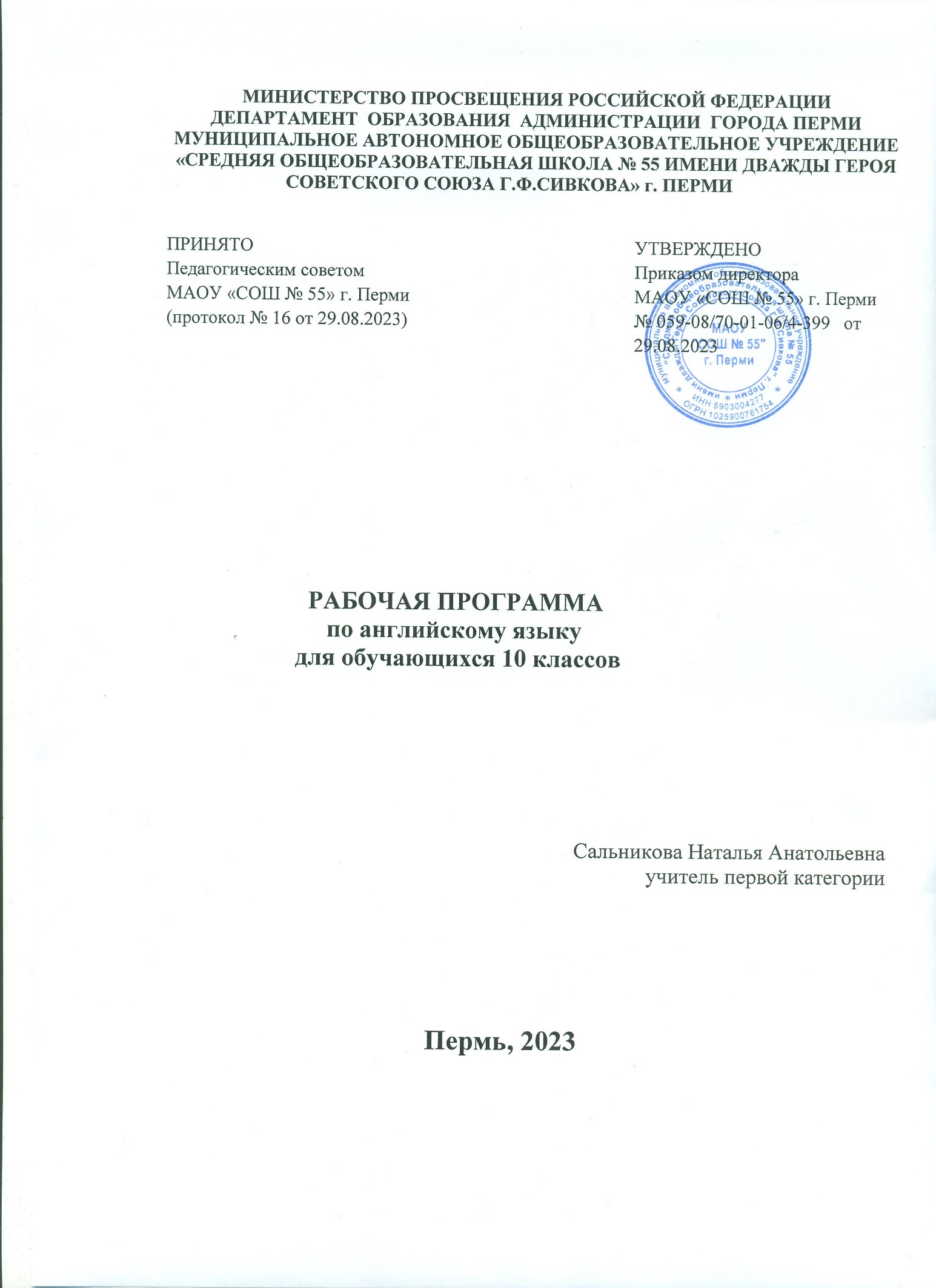 Пермь, 2022Рабочая программа учебного предмета «Английский язык» для 10 класс составлена в соответствии со следующими обязательными нормативными документами:• Федеральный компонент Государственного образовательного стандарта среднего (полного) общего образования (Приказ Минобразования России № 1089 от 05.03.2004 г.) • Апальков В.Г. Авторская рабочая программа «Английский в фокусе, 10–11» (“Spotlight”), М.: Просвещение, 2011Учебник: «Английский в фокусе» для 10 класса, авторы Афанасьева О. В., Дули Дж., Михеева И. В., Оби Б., Эванс В. М.: Просвещение; UK.: Express Publishing, 2012.Учебно-методический комплект «Английский в фокусе» предназначен для обучающихся 10 классов общеобразовательных учреждений и рассчитан на 105 часа в год, на три 3 часа в неделю.Рабочая программа конкретизирует содержание предметных тем примерной программы, дает распределение учебных часов по темам курса и последовательность изучения тем и языкового материала с учетом логики учебного процесса, возрастных особенностей обучающихся, внутрипредметных и межпредметных связей.Цели обученияСовременный урок английского языка характеризуется большой интенсивностью и требует от учеников концентрации внимания, напряжения сил. Это вызвано спецификой предмета: необходимостью в большом количестве тренировочных упражнений и большого объема материала для запоминания. Смена видов деятельности обусловлена основной целью обучения иностранному языку – коммуникативной компетенции, которая предполагает, что ученик должен успешно освоить четыре вида деятельности: чтение, аудирование, говорение и письмо. Деление класса на группы целесообразно, т.к. для обучающихся будут созданы оптимальные условия: гуманизация содержания урока, целесообразные формы организации учебного процесса, эффективные методы обучения, разнообразные виды поддержки ученика, право свободного выбора, комфортная вещно- пространственная среда на уроке. Меньшее количество обучающихся в классе дает учителю возможность более эффективно осуществлять дифференциацию и индивидуализацию учебной деятельности и более объективно оценивать достижения обучающихся. В процессе изучения английского языка в 10 классе согласно Примерным программам реализуются следующие цели:• дальнейшее развитие иноязычной коммуникативной компетенции (речевой, языковой, социокультурной, компенсаторной, учебно-познавательной) обучюащихся, позволяющее успешно решать коммуникативные задачи в разнообразных ситуациях англоязычного общения, включая учебные ситуации и ситуации связанные с будущей трудовой деятельностью;• развитие и воспитание способности и готовности к самостоятельному и непрерывному изучению иностранного языка, дальнейшему самообразованию с его помощью, использованию иностранного языка в других областях знаний; способности к самооценке через наблюдение за собственной речью на родном и иностранном языках, личностному самоопределению учащихся в отношении их будущей профессии; социальная адаптация учащихся, формирование качеств гражданина и патриота.Поскольку образование имеет дело с личностью ученика, развитие коммуникативной компетенции требует и может способствовать развитию других способностей обучающихся. Поэтому в качестве сопутствующей цели выделяется развитие универсальных / ключевых компетенций, таких, как:• умение учиться самостоятельно;• умение исследовать и критически осмысливать явления действительности, в том числе языковые;• умение организовывать и осуществлять коммуникацию;• умение проектировать собственную деятельность, то есть анализировать ситуацию,• принимать	решения,	осуществлять	задуманное,	представлять	и	оценивать результаты, корректировать деятельность в зависимости от результата.Российское образование всегда рассматривало образовательную деятельность как одно из основных мест, где происходит воспитание, то есть формирование системы ценностей и норм поведения у обучающихся. Следуя этой традиции, авторы УМК определяют еще одну важную цель - формирование у обучающихся гуманистических ценностей и норм поведения, таких, как:• ценность образования в современном обществе;• уважение к личности, ценность культурного разнообразия, участие каждого в принятии решений и коллективной деятельности, разнообразие мнений и т. д.;• активная жизненная и гражданская позиция;• уважение к собственной культуре и к культурам других народов;• бережное отношение к окружающей среде;• семейные ценности;• здоровый образ жизни как норма поведения.ЗадачиДля достижения вышеуказанных целей УМК ставит и последовательно решает ряд задач:• расширение лингвистического кругозора старших школьников; обобщение ранее изученного языкового материала, необходимого для овладения устной и письменной речью на иностранном языке на допороговом уровне (А2);• использование двуязычных и одноязычных (толковых) словарей и другой справочной литературы;• развитие умений ориентироваться в письменном и аудиотексте на иностранном языке;• развитие умений обобщать информацию, выделять ее из различных источников; использование выборочного перевода для достижения понимания текста;• интерпретация языковых средств, отражающих особенности культуры англоязычных стран;• участие в проектной деятельности межпредметного характера, в том числе с использованием Интернета.Задачи развития коммуникативной компетенции:• способствовать равномерному развитию всех компонентов коммуникативной компетенции обучающихся, а именно: лингвистической, социолингвистической, социокультурной, дискурсивной и стратегической компетентностей;• способствовать равномерному развитию всех основных речевых умений обучающихся: говорения, аудирования, чтения, письма;• способствовать развитию представлений о переводе / языковом посредничестве как о виде речевой деятельности;• оснащать обучающихся навыками и умениями, позволяющими эффективно организовывать и осуществлять как устную, так и письменную коммуникацию;• способствовать приобретению обучающимися опыта решения различных жизненных (бытовых, академических, социальных, профессиональных) задач с помощью английского языка;• углублять понимание сущности некоторых языковых явлений;• развивать умение использовать опыт родного языка для успешного овладения коммуникацией на иностранном языке;• создавать условия для рефлексии относительно собственной коммуникативной деятельности;• способствовать приобретению учащимися знаний о культуре, истории, реалиях и традициях стран изучаемого языка.Задачи образования, развития и воспитания:• создавать условия для осмысления обучающимися роли образования в современном обществе, приобретения положительного опыта участия в образовательном процессе, а также опыта осуществления самостоятельного учебного действия и рефлексии относительно него;• систематически развивать навыки и умения самостоятельного учения, формировать готовность к самостоятельному непрерывному изучению иностранного языка и потребность использовать его для самообразования в других областях знаний;• создавать условия для наблюдения за собственной речью на родном и иностранном языках и обсуждения этих результатов;• создавать ситуации, требующие от обучающихся применения и усиления когнитивных и аффективных функций личности, то есть развития дедуктивного и индуктивного мышления, памяти, воображения, творческих способностей, способности к сопереживанию и т. д.;• создавать условия для разнообразной работы с информацией и познакомить обучающихся с некоторыми способами и приемами работы с ней;• создавать условия, требующие от обучающихся организовывать и осуществлять коммуникацию, оснастить определенным набором средств для этого;• оснащать обучающихся способами принятия решений, создавать условия для получения опыта принятия решений и рефлексии последствий принятых решений;• создавать условия для приобретения опыта проектирования своей деятельности, осуществления проекта и осмысления его результатов.Воспитательные задачи:• создавать условия для критического осмысления окружающего мира и себя в нем; создавать условия для сравнения и сопоставления своей и иноязычной культуры, развития позитивного уважительного отношения к собственной культуре и к культурам других народов;• создавать условия для осмысления обучающимися демократического способа организации и управления, помогать приобрести опыт демократического взаимодействия в коллективе;• способствовать приобретению обучающимися опыта обсуждения, переживания и размышления по поводу гуманитарных проблем, таких, как: роль семьи в современном обществе, отношение к окружающей среде, здоровый образ жизни; а также некоторого опыта их решения;• задавать нормы уважительного отношения к индивидуальному мнению, к личности обучающегося и учителя;• способствовать приобретению обучающимися опыта самостоятельного действия в некоторых областях - учебной, исследовательской, общественной.Задача первичного профессионального самоопределения:• создавать условия для знакомства с некоторыми сферами профессиональной деятельности, обсуждения их особенностей, размышления по поводу собственных интересов и возможностей.Описание места учебного предмета в учебном планеСогласно федеральному базисному учебному плану для общеобразовательных учреждений Российской Федерации, 210 часов отводится для обязательного изучения учебного предмета на этапе полного среднего образования из расчёта трёх учебных часов в неделю в 10-11 классах. Соответственно по 105 учебных часов в год (включая резервные уроки), что даёт возможность обучающимся по окончании средней школы достичь общеевропейского уровня иноязычной коммуникативной компетенции (уровня В1 в терминах Совета Европы).Краткая характеристика УМКДля реализации рабочей программы используется учебно-методический комплект«Английский в фокусе» для 10 класса, включающий в себя:1)	Афанасьева О.В. Spotlight. Student's Book. Английский в фокусе. Учебник. 10 класс. - М.: Express Publishing: Просвещение, 2012. - 248с.2)	Афанасьева О.В. Spotlight. Teacher's book. Английский в фокусе. Книга для учителя. 10 класс. - М.: Express Publishing: Просвещение, 2012. - 224с3)	Афанасьева О.В. Spotlight. Test Booklet. Английский в фокусе. Сборник контрольных заданий. - М: Express Publishing: Просвещение, 20104)	Афанасьева О.В. Spotlight. Class audio. Английский в фокусе. 10 класс. Аудиокурс для занятий в классе. - М.: Express Publishing: Просвещение, 20125)	Интернет-страница курса (www.spotlightinrussia.ru).Учебник состоит из 8 разделов (Modules), имеющих четкую структуру:Модуль1 «Тесные узы». Модуль 2 «Покупки. Подростки и деньги».Модуль 3 «Школьная жизнь»  («Образование.  Карьера».)  Модуль  4  «Охрана  окружающей  среды».  Модуль 5«Каникулы.Отдых». Модуль 6  «Здоровое  питание». Модуль 7  «Развлечения». Модуль  8«Техника и технология».Модульный подход курса «Английский в фокусе» помогает осуществлять всестороннее развитие обучающихся. Он даёт им возможность разносторонне прорабатывать темы и учитывает особенности памяти. Обучающимся предлагается участвовать в различных видах деятельности, таких, как ролевая игра, чтение и различные виды работ с текстом, интервьюирование одноклассников, создание проектов и их презентация, выполнение заданий в формате Единого государственного экзамена и т. д. Вся работа направлена на развитие языковых навыков, учебных умений и на совершенствование навыков общения как в устной, так и письменной форме.Основные характеристики комплекта: учет европейских стандартов в области изучения иностранных языков, развитие коммуникативных умений в говорении, аудировании, чтении, письме в ситуациях общения, максимально приближенных к реальным, включение учащихся в диалог культур, осуществление межпредметных связей, дальнейшее развитие навыков самостоятельной работы и самоконтроля.Одной из отличительных особенностей серии «Английский в фокусе» является последовательное обращение к знаниям, получаемым школьниками из других предметов (Across the Curriculum) и наличие материалов о России, ее достижениях в различных сферах, обычаях, географии, культуре (Spotlight on Russia).Учебник 10 класса обучает живому, современному и аутентичному английскому языку. Обучение основывается на повторении пройденного и движения вперед за счет постепенного наращивания возможностей учащихся в освоении и использовании английского языка. В УМК реализуются личностно-ориентированный, коммуникативно- когнитивный и деятельностный подходы в обучении английскому языку.СОДЕРЖАНИЕ КУРСАСодержание курса отражает содержание Примерной программы среднего (полного) общего образования по английскому языку (Базовый уровень).Развитие языковых навыковВ старшей школе осуществляется систематизация языковых знаний школьников, полученных в основной школе, продолжается овладение обучающимися новыми языковыми знаниями и навыками в соответствии с требованиями базового уровня владения английским языком.ОрфографияСовершенствование орфографических навыков, в том числе применительно к новому языковому материалу, входящему в лексико-грамматический минимум базового уровня.Фонетическая сторона речиСовершенствование слухопроизносительных навыков, в том числе применительно к новому языковому материалу, навыков правильного произношения; соблюдение ударения и интонации в английских словах и фразах; совершенствование ритмико-интонационных навыков оформления различных типов предложений.Лексическая сторона речиСистематизация лексических единиц, изученных во 2–9 или в 5–9 классах; овладение лексическими средствами, обслуживающими новые темы, проблемы и ситуации устного и письменного общения. Лексический минимум выпускника полной средней школы составляет 1400 лексических единиц.Грамматическая сторона речиПродуктивное овладение грамматическими явлениями, которые ранее были усвоены рецептивно, и коммуникативно-ориентированная систематизация грамматического материала, усвоенного в основной школе.Предметное содержание речиРечевые умения Говорение Диалогическая речьСовершенствование умений участвовать в диалогах этикетного характера, диалогах- расспросах, диалогах-побуждениях к действию, диалогах-обменах информацией, а также в диалогах смешанного типа, включающих элементы разных типов диалогов на основе новой тематики, в тематических ситуациях официального и неофициального повседневного общения.Развитие умений:-	участвовать в беседе/дискуссии на знакомую тему;-	осуществлять запрос информации;-	обращаться за разъяснениями;-	выражать свое отношение к высказыванию партнера, свое мнение по обсуждаемой теме. Объем диалогов - до 6-7 реплик со стороны каждого обучающегося. Монологическая речьСовершенствование	умений	устно	выступать	с	сообщениями	в	связи	с увиденным/прочитанным, по результатам работы над иноязычным проектом. Развитие умений:-	делать сообщения, содержащие наиболее важную информацию по теме/проблеме; кратко передавать содержание полученной информации;-	рассказывать о себе, своем окружении, своих планах, обосновывая свои намерения/поступки;-	рассуждать о фактах/событиях, приводя примеры, аргументы, делая выводы; описыват особенности жизни и культуры своей страны и страны/стран изучаемого языка.Объем монологического высказывания: 12-15 фраз.АудированиеДальнейшее развитие понимания на слух (с различной степенью полноты и точности высказываний собеседников в процессе общения, а также содержание аутентичных аудио-видеотекстов различных жанров и длительности звучания до 3 минут:-	понимания основного содержания несложных звучащих текстов монологического-	диалогического характера: теле - и радиопередач в рамках изучаемых тем;-	выборочного понимания необходимой информации в объявлениях и информационно-	рекламе;-	относительно	полного	понимания	высказываний	собеседника	в наиболее распространенных стандартных ситуациях повседневного общения.Развитие умений:-	отделять главную информацию от второстепенной;-	выявлять наиболее значимые факты;-	определять свое отношение к ним;-	извлекать из аудиотекста необходимую/интересующую информацию.Чтение Дальнейшее развитие всех основных видов чтения аутентичных текстов различных стиле; публицистических, научно-популярных, художественных, прагматических, а также текстов и разных областей знания (с учетом межпредметных связей):-	ознакомительного чтения - с целью понимания основного содержания сообщения репортажей, отрывков из произведений художественной литературы;-	несложных публикации научно-познавательного характера;-	изучающего чтения — с целью полного и точного понимания информации прагматически текстов (инструкций, рецептов, статистических данных);-	просмотрового/поискового чтения с целью выборочного понимания-	необходимой/интересующей информации из текста статьи, проспекта. Развитие умений:-	выделять основные факты;-	отделять	главную	информацию	от второстепенной;-	предвосхищать возможные события/факты;-	раскрывать причинно-следственные связи;-	понимать аргументацию;-	извлекать необходимую информацию;-	определять свое отношение к прочитанному.Письменная речьРазвитие умений писать личное письмо, заполнять анкеты, бланки; излагать сведения о себе в форме, принятой в англоязычных странах (автобиография/резюме); составлять план, тезис: устного/письменного сообщения, в том числе на основе выписок из текста.Развитие умений:-	расспрашивать в личном письме о новостях и сообщать их;-	рассказывать об отдельных фактах/событиях своей жизни, выражая свои суждения и чувства;-	описывать свои планы на будущее.Планируемые результаты Личностные результатыУ выпускника 10 класса будут достигнуты определенные личностные результаты освоения учебного предмета «Иностранный язык»:•	формирование мотивации изучения иностранных языков и стремление к самосовершенствованию в образовательной области «Иностранный язык»;•	осознание возможностей самореализации средствами ИЯ;•	стремление к совершенствованию собственной речевой культуры в целом;•	формирование коммуникативной компетенции в межкультурной и межэтнической коммуникации. развитие таких качеств, как воля, целеустремленность, креативность, инициативность, эмпатия, трудолюбие, дисциплинированность;•	формирование общекультурной и этнической идентичности как составляющих гражданской идентичности личности; •	стремление к осознанию культуры своего народа и готовность содействовать ознакомлению с ней представителей других стран; толерантное отношение к проявлению иной культуры; осознание себя гражданином своей страны и мираМетапредметные результаты изучения иностранного языка в старшей школе:•	развитие умения планировать свое речевое и неречевое поведение;•	развитие коммуникативной компетенции, включая умение взаимодействовать с окружающими, выполняя разные социальные роли;•	развитие исследовательских учебных действий, включая навыки работы с информацией, обобщение и фиксация информации;•	развитие смыслового чтения, включая умение определять тему, прогнозировать содержание текста по заголовку\ по ключевым словам, выделять основную мысль, главные факты, опуская второстепенные, устанавливать логическую последовательность основных фактов; осуществление регулятивных действий самонаблюдения, самоконтроля, самооценки в процессе коммуникативной деятельности на иностранном языке.Предметные результатыПланируемые результаты учебной деятельности выпускников 10 класса к каждому разделу учебной программы.В результате изучения иностранного языка на базовом уровне ученик должен знать/и понимать-	значения новых лексических единиц, связанных с тематикой данного этапа обучения и соответствующими ситуациями общения, в том числе оценочной лексики, реплик-клише речевого этикета, отражающих особенности культуры страны/стран изучаемого языка;-	значение изученных грамматических явлений в расширенном объеме (видо-временные, неличные и неопределенно-личные формы глагола, формы условного наклонения, косвенная речь/косвенный вопрос, побуждение и др., согласование времен);-	страноведческую информацию из аутентичных источников;уметьговорение -	вести диалог, используя оценочные суждения, в ситуациях официального и неофициального общения (в рамках изученной тематики); беседовать о себе, своих планах;-	участвовать в обсуждении проблем в связи с прочитанным/прослушанным иноязычным текстом, соблюдая правила речевого этикета;-	рассказывать о своем окружении, рассуждать в рамках изученной тематики и .проблематики;-	представлять	социокультурный	портрет	своей	страны	и	страны/стран изучаемого языкааудированиеотносительно полно и точно понимать высказывания собеседника в распространенных стандартных ситуациях повседневного общения, понимать основное содержание и извлекать необходимую информацию из различных аудио-	и видео текстов: прагматических (объявления, прогноз погоды), публицистических (интервью, репортаж), соответствующих тематике данной ступени обучения;чтениечитать аутентичные тексты различных стилей: публицистические, художественные, научно-популярные, прагматические - используя основные виды чтения (ознакомительное, изучающее, поисковое/просмотровое) в зависимости от коммуникативной задачи;письменная речьписать личное письмо, заполнять анкету, письменно излагать сведения о себе в форме, принятой в стране/странах изучаемого языка, делать выписки из иноязычного текста;использовать приобретенные знания и умения в практической деятельности и повседневной жизни для:общения с представителями других стран, ориентации в современном поликультурном мире;•	получения сведений из иноязычных источников информации (в том числе через Интернет), необходимых в образовательных и самообразовательных целях;•	расширения возможностей в выборе будущей профессиональной деятельности;•	изучения ценностей мировой культуры, культурного наследия и достижений других стран; ознакомления представителей зарубежных стран с культурой и достижениями России.Использовать приобретенные знания и умения в практической деятельности и повседневной жизни для:•	общения	с	представителями	других	стран,	ориентации	в	современном поликультурном мире;•	получения сведений из иноязычных источников информации (в том числе через Интернет), необходимых в образовательных и самообразовательных целях;•	расширения возможностей в выборе будущей профессиональной деятельности;•	изучения ценностей мировой культуры, культурного наследия и достижений других стран; ознакомления представителей зарубежных стран с культурой и достижениями России.Учет достижений обучающихся Оценка и самооценка достижений обучающихся в процессе обучения способствует формированию чувства успешности, повышению мотивации к изучению английского языка, развитию стремления демонстрировать свои способностиКритерии оценивания говорения. Монологическая формаДиалогическая формаГрамматика, чтение и аудирование оцениваются в процентном соотношении: 90%-100%-«5»80%-89%-«4»60%-79%-«3»59% и ниже – оценка неудовлетворительная. Ресурсное обеспечение рабочей программы Литература:1.	Английский язык. 10 класс. Учебник для общеобразовательных учреждений. Ю.Е. Ваулина, В. Эванс, Дж. Дули, О.Е. Подоляко. – М.: Express Publishing: Просвещение, 2011.Медиаресурсы: www.onestopenglish.ru; www.spotlightinrussia.ruДидактические материалы: карточки с заданиями с целью отработки и контроля уровня усвоения лексического, грамматического, страноведческого материала.Список литературы1.	Примерные программы по иностранным языкам среднего общего образования (Текст])/Примерные программы по иностранным языкам// Иностранные языки в школе. – 2005.– № 5.2.	Образовательный стандарт среднего (полного) общего образования по иностранному языку. Базовый уровень (Электронный ресурс): приложение к приказу Минобразования России от 5 марта 2004 года № 1089 // http://www.school.edu.ru/dok_edu.3.	Афанасьева О.В. Английский язык. 10 класс [Текст]: учеб. для общеобразовательных. учреждений / О.В.Афанасьева, Дж. Дули, И.В. Михеева, Б. Оби, В.Эванс. – М.: Express Publishing: Просвещение, 2012. – 248с.4.	Афанасьева О.В. Английский язык. Книга для учителя.10 класс (Текст): пособие для общеобразоват. учреждений / О.В.Афанасьева, Дж. Дули, И.В. Михеева, Б. Оби, В.Эванс. – М.: Express Publishing: Просвещение, 2012. – 240с.6.	О. В. Афанасьева, И. В. Михеева, Д. Дули, Б. Оби, В. Эванс. «Английский в фокусе» (Spotlight) . Английский язык. 10 класс Тематическое планирование: (Электронный ресурс) / О. В. Афанасьева, И. В. Михеева, Д.Дули, Б.Оби, В.Эванс // http://www.prosv.ru/umk/spotlight/info.Календарно-тематическое планирование (учебник О. В. Афанасьева, И. В. Михеева, Д. Дули, Б. Оби, В. Эванс. «Английский в фокусе» (Spotlight) . Английский язык. 10 класс)СТАНДАРТ«Английский в фокусе 10»•	Cистематизация знаний о сложносочинённых и сложноподчинённых предложениях, в том числе условных предложениях с разной степенью вероятности: вероятных, маловероятных и невероятных (Conditionals I, II, III).•	Формирование навыков распознавания и употребления в речи предложений с конструкцией I wish… (I wish I had my own room.), конструкцией so/such + that (I was so busy that forgot to phone my parents.); эмфатических конструкций типа It’s him who …, It’s time you did sth.•	Совершенствование навыков распознавания и употребления в речи глаголов в наиболее употребительных временных формах действительного залога: Present Simple, Future Simple и Past Simple, Present и Past Continuous, Present и Past Perfect; модальных глаголов и их эквивалентов.•	Знание признаков и навыки распознавания и употребления в речи глаголов в следующих формах действительного залога: Present Perfect Continuous и Past Perfect Continuous и страдательного залога: Present Simple Passive, Future Simple Passive, Past Simple Passive, Present Perfect Passive.•	Знание признаков и навыки распознавания при чтении глаголов в Past Perfect Passive, Future Perfect Passive; знание неличных форм глагола (Infinitive, Participle I и Gerund) без различения их функций.•	Present tenses (Active voice);•	Phrasal verbs (look, take, pick, run, get, give, turn, bring);•	Dependent prepositions;•	Forming adjectives;•	-ing-form/infinitive;•	Forming abstract nouns;•	Future tenses;•	Comparative/superlative degree;•	Forming	personal pronouns;•	Modal verbs;•	Forming	negative adjectives;•	Linkers;•	Past tenses;•	Time linkers;•	Articles;•	Compound nouns;•	Present/past participles;•	Adjective-noun collacations;•	Adjectives/adverbs;•	Conditionals I, II, III;•	Prefixes;•	Clauses of concession;•	The Passive;•	Forming	compound adjectives;•	Reported speech;•	Relative clauses;•	Forming verbs•	Формирование навыков распознавания и употребления в речи различных грамматических средств для выражения будущего времени: Simple Future, to be going to, Present Continuous.•	Совершенствование	навыков	употребления определённого/неопределённого/нулевого артиклей; имён существительных в единственном и множественном числе (в том числе исключения).•	Совершенствование навыков распознавания и употребления в речи личных, притяжательных, указательных, неопределённых, относительных, вопросительных местоимений; прилагательных и наречий, в том числе наречий, выражающих количество (many/much, few/a few, little/a little); количественных и порядковых числительных.•	Систематизация знаний о функциональной значимости предлогов и совершенствование навыков их употребления: предлоги во фразах, выражающих направление, время, место действия; о разных средствах связи в тексте для обеспечения его целостности, например о наречиях (firstly, finally, at last, in the end, however etc.)СТАНДАРТ (тематика)«Английский в фокусе 10»Соцально-бытовая сфера: Повседневная жизнь семьи, её доход, жилищные и бытовые условия проживания в городской квартире или в доме/коттедже в сельской местности. Распределение домашних обязанностей в семье. Общение в семье и в школе, межличностные отношения с друзьями и знакомыми.Здоровье и забота о нём, самочувствие, медицинские услуги.Module	1	“Character	qualities”;	“Literature”; “Discrimination”Module 2 “Personalities”; “Literature”; “How responsible are you with your money?”Module 3 “Literature”; “My friend needs a teacher!” Module 6 “Food and health”; “Problems related to diet”; “Literature”; “Teeth”; “Why organic farming?”; Spotlight on Russia: FoodModule 7 “Teens today”Учебно-трудовая сфера: Современный мир	профессий.			Возможности продолжения образования в высшей школе. Проблемы выбора будущей сферы трудовой		и	профессиональной деятельности, профессии, планы на ближайшее			будущее.Языкимеждународного общения и их роль при выборе профессии в современном мире.Module 3 “Schools around the world”; “Jobs”; “Formal letters”; “American High Schools”; Spotlight on Russia: Schools; Spotlight on Russia: CareersСоцально-культурная сфера:Молодёжь в современном обществе. Досуг молодёжи: посещение кружков, спортивных секций и клубов по интересам.Страна/страны изучаемого языка, её/их культурные достопримечательности.Путешествие по своей стране и за рубежом, его планирование и организация, места и условия проживания туристов, осмотр достопримечательностей.Природа и экология, научно- технический прогресс.Module 1 “Teenagers”; “Teenage fashion in the UK”; “The recycling loop”Module 2 “Britain’s young consumers”; “Free-time activities”; “Literature”; “Great British sporting events”; “Clean air at home”; Spotlight on Russia: FameModule 3 “American High Schools”; “Endangered species” Module 4 “Environmental protection”; “Environmental issues”; “Literature”; “The Great Barrier Reef”; “Photosynthesis”; “Tropical rainforests”; Spotlight on Russia: EnvironmentModule 5 “Beautiful Nepal”; “Holidays – problems and complaints”;	“Literature”;	“The	River	Thames”; “Weather”; “Marine litter”; Spotlight on Russia: Travel Module 6 “Burns Night”; “Why organic farming?” Module 7 “Types of performances”; “Literature”; “London landmarks”; “Music”; “Paper”; Spotlight on Russia: Arts Module 8 “High tech gadgets”; “Electronic equipment and problems”; “Literature”; “British inventions”; “Science”;“Alternative energy”; Spotlight on Russia: SpaceБазовый уровеньModule 1Аудирование: слушать и понимать небольшие аутентичные тексты о занятиях подростков в свободное от учёбы время, о характеристике личностных качеств подростков, экологических проблемах.Чтение: ознакомительное, изучающее, поисковое чтение аутентичных текстов о жизни подростков в нашей стране и странах изучаемого языка.Монологическая речь: рассказывать о себе, о своих друзьях, планах на будущее. Высказывать своё мнение об экологических проблемах.Диалогическая речь: вести беседу, используя оценочные суждения о характере человека, молодёжной моде, экологических проблемах с применением идиоматических выражений.Письмо:писать письмо личного характера о своей семье, увлечениях, друзьях.Module 2Аудирование: слушать и понимать высказывания в записи об умении подростков зарабатывать и тратить деньги ; о спортивных соревнованиях в Великобритании, о проблемах загрязнения атмосферы.Чтение: читать и понимать диалоги, научно-популярные статьи, отрывки из художественных произведений с извлечением частичной и полной информации.Монологическая речь: высказывать мнение о проблемах частичной занятости подростков и о том, куда они тратят заработанные деньги.Диалогическая речь: рассуждать в рамках изучаемой тематики о проблемах заработка подростков и реализации заработанных денег.Письмо: писать короткие сообщения, составлять анкеты, анализировать результаты анкетирования, писать письмо личного характера.Module 3Аудирование: понимать небольшие аутентичные тексты, короткие диалоги, высказывания об образовании, типах школ и школьной жизни в странах изучаемого языка.Чтение: читать аутентичные прагматические, научно-популярные и худ. тексты по изучаемой теме с извлечением частичной и полной информации.Монолог.речь: рассказывать о школе и школьной жизни, планах на летние каникулы; делать рекламу своей школы.Диалогическая речь: брать/давать интервью во время поиска работы, сообщать новости, и реагировать на них, запрашивать информацию и выражать желание/намерение.Письмо: уметь писать резюме и сопроводительное письмо, эссе, научно- популярную статью о вымирающих животных.Module 4Аудирование: слушать и понимать сообщения об охране окружающей среды, о погоде.Чтение:читать научно-популярные тексты на экологические темы.Монологическая речь: рассказывать о проблемах окр. среды, высказывать мнения о публикациях в экологических изданиях и других СМИ.Диалогическая речь: выражать заботу и надежду на улучшение эк. обстановки, обсуждать погоду, выражать своё согласие/несогласие в беседе на экологические темы.Письмо: составлять анкету, написать неофициальное (личное) письмо, эссе, совет туристу на экологическую тему.Module 5Аудирование: слушать и понимать тексты о путешествиях и проблемах, связанных с ними,о погоде во время отпуска.Чтение: читать аутентичные тексты (ознакомительное, изучающее, поисковое чтение) по изучаемой теме.Монологическая речь: рассказывать о каникулах, о путешествиях, о событиях в личной жизни, связанных с отпуском. Делать описание приобретённого положительного и негативного опыта во время путешествий.Диалогическая речь: обсуждать проблемы, связанные с путешествиями и проведением каникул(с применением аутентичных фраз и идиоматических выражений).Module 6Аудирование: cлушать и понимать тексты о полезных для человека продуктах питания, о важности соблюдения диеты, об использовании химикатов в сельском хозяйстве.Чтение: ознакомительное, изучающее и чтение с полным понимание текстов о здоровом питании, о важности иметь здоровые зубы.Монологическая речь: рассказывать о праздновании в Шотландии национального праздника «Burns Night» и об одном из праздников с традиционными кушаньями в России.Диалогическая речь: запрашивать информацию о здоровье собеседника, о проблемах здорового питания и приготовления пищи и поддерживать беседу на эти темы.Письмо: составлять меню. Написать заметку о празднике в нашей стране.Module 7Аудирование: слушать и понимать аутентичные тексты о видах развлечений, о спектаклях и представлениях, об электронной музыке.Чтение: читать аутентичные тексты по теме с извлечением запрашиваемой информации.Монологическая речь: рассказывать о видах развлечений, о спектаклях, о музее Madame Tussauds в Лондоне.Диалогическая речь: принимать /отклонять приглашение, выражать своё мнение и интересоваться мнением собеседника о спектакле, рекомендовать посмотреть фильм, прочитать книгу.Письмо:написать короткую статью о композиторе, об одной из достопримечательностей в нашей стране, о себе как одном из персонажей романа.Module 8Аудирование: слушать и понимать аутентичные тексты о развитии современных технологий, изобретениях, альтернативной энергии.Чтение: читать прагматические и научно-популярные тексты о достижениях и проблемах в области высоких технологий, о научных открытиях, об использовании альтернативной энергии.Монологическая речь: рассказывать о достижениях в науке и технике в Великобритании и России, об альтернативной энергии.Диалогическая речь: выражать своё мнение о научно-технических достижениях и существующих в этой области проблемах.Письмо: написать статью, электронное письмо о важном изобретении или технической новинке, об изобретателе, о разных видах термометров.Повышенн ый уровень-понимать объемные сложные тексты на различную тематикубегло говорить с ограниченным числом грамматических и лексических ошибок;знать и уметь применять на практике идиоматические выражения и устоявшиеся фразы или словосочетания;ОценкаХарактеристика ответа5Ученик логично строит монологическое высказывание в соответствии с коммуникативной задачей, сформулированной в задании. Лекс. единицы и грамматические структуры используются уместно. Ошибки практически отсутствуют. Речь понятна: практически все звуки произносятся правильно, соблюдается правильная интонация. Объём высказывания не менее нормы.4Ученик логично строит монологическое высказывание в соответствии с коммуникативной задачей, сформулированной в задании. Лексические единицы и гр. структуры соответствуют поставленной коммуникативной задаче. Ученик допускает отдельные лексические или грамматические ошибки, которые не препятствуют пониманию его речи. Речь понятна, ученик не допускает фонематических ошибок. Объём высказывания не менее нормы.3Ученик логично строит монологическое высказывание в соответствии с коммуникативной задачей, сформулированной в задании. Но высказывание не всегда логично, имеются повторы. Допускаются лекс. и гр. ошибки, которые затрудняют понимание, Речь в целом понятна, учащийся в основном соблюдает правильную интонацию. Объём высказывания — менее нормы.2Коммуникативная задача не выполнена. Допускаются многочисленные лексические и гр. ошибки, которые затрудняют понимание. Большое количество фонематических ошибок.ОценкаХарактеристика ответа5Ученик логично строит диалогическое общение в соответствии с коммуникативной задачей; демонстрирует умения речевого взаимодействия с партером: способен начать, поддержать и закончить разговор. \Речь понятна: практически все звуки произносятся правильно, соблюдается правильная интонация. Объём высказывания не менее нормы.4Ученик в целом демонстрирует умения речевого взаимодействия с партнёром: способен начать, поддержать и закончить разговор. Используемый словарный запас, и грамматические структуры соответствуют поставленной коммуникативной задаче. Могут допускаться некоторые лексико-гр. ошибки, не препятствующие пониманию. Речь понятна.3Ученик логично строит диалогическое общение в соответствии с коммуникативной задачей. Однако учащийся не стремится поддерживать беседу. Используемые лексические единицы и грамматические структуры соответствуют поставленной коммуникативной задаче. Фонематич., лекс. и гр. ошибки не затрудняют общение. Но встречаются нарушения в использовании лексики. Допускаются отдельные грубые грамматические ошибки.2Коммуникативная задача не выполнена. Ученик не умеет строить диалогическое общение, не может поддержать беседу. Используется крайне ограниченный словарный запас, допускаются многочисленные лексические и грамматические ошибки, которые затрудняют понимание. Большое количество фонематических ошибок.№ТемаТемаЗадачиЗадачиЯзыковой материалЛексика                         грамматикаЯзыковой материалЛексика                         грамматикаЯзыковой материалЛексика                         грамматикаЯзыковой материалЛексика                         грамматикаВиды учебной деятельностиПланируемые результатыПланируемые результатыВиды контроляВиды контроляДомашнеезаданиеПримерные срокиПл .       факт       Примерные срокиПл .       факт       Примерные срокиПл .       факт       Примерные срокиПл .       факт       №ТемаТемаТип урокаТип урокаЯзыковой материалЛексика                         грамматикаЯзыковой материалЛексика                         грамматикаЯзыковой материалЛексика                         грамматикаЯзыковой материалЛексика                         грамматикаВиды учебной деятельностиПланируемые результатыПланируемые результатыВиды контроляВиды контроляДомашнеезаданиеПримерные срокиПл .       факт       Примерные срокиПл .       факт       Примерные срокиПл .       факт       Примерные срокиПл .       факт       Тема 1.« Module 1.Strong ties 13 часовТема 1.« Module 1.Strong ties 13 часовТема 1.« Module 1.Strong ties 13 часовТема 1.« Module 1.Strong ties 13 часовТема 1.« Module 1.Strong ties 13 часовТема 1.« Module 1.Strong ties 13 часовТема 1.« Module 1.Strong ties 13 часовТема 1.« Module 1.Strong ties 13 часовТема 1.« Module 1.Strong ties 13 часовТема 1.« Module 1.Strong ties 13 часовТема 1.« Module 1.Strong ties 13 часовТема 1.« Module 1.Strong ties 13 часовТема 1.« Module 1.Strong ties 13 часовТема 1.« Module 1.Strong ties 13 часовТема 1.« Module 1.Strong ties 13 часовТема 1.« Module 1.Strong ties 13 часовТема 1.« Module 1.Strong ties 13 часовТема 1.« Module 1.Strong ties 13 часовТема 1.« Module 1.Strong ties 13 часов11.  Летние каникулы1.  Летние каникулы1.  Летние каникулыЗнакомство с целями и задачами обучения в 10 классеВводный урок.Знакомство с целями и задачами обучения в 10 классеВводный урок.Чтение и диалогическая речь по теме, отработка лексики в упражнениях,активизация  лексико-грамматических навыков  Чтение и диалогическая речь по теме, отработка лексики в упражнениях,активизация  лексико-грамматических навыков  Владеть новой лексикой, уметь составлять диалог по теме  Летние каникулыВладеть новой лексикой, уметь составлять диалог по теме  Летние каникулыРечевые упражнения21а  Teens’ activities  Занятия подростков1а  Teens’ activities  Занятия подростков1а  Teens’ activities  Занятия подростковАктивизация разговорных навыков речи.Тренировочный урокАктивизация разговорных навыков речи.Тренировочный урокmails, go clubbing, chat on line, surf the Net, do extreme sports, go window shopping, do voluntary work, go clubbing, go for a sporty look, go on trips to the countrysidemails, go clubbing, chat on line, surf the Net, do extreme sports, go window shopping, do voluntary work, go clubbing, go for a sporty look, go on trips to the countrysideСоставление словосочетаний по образцуСоставление диалогов о своих предпочтениях, обсуждение в группе прочитанного Составление словосочетаний по образцуСоставление диалогов о своих предпочтениях, обсуждение в группе прочитанного Уметь вести диалог,работать в группах по теме «Занятия подростков» .Усвоение новых ЛЕ.Уметь вести диалог,работать в группах по теме «Занятия подростков» .Усвоение новых ЛЕ.Составление предложений с новой лексикой, известным грамматическим материалом3Ознакомление с новых  ЛЕОзнакомление с новых  ЛЕОзнакомление с новых  ЛЕЗнакомство с  нов. ЛЕ, их закреплениеЗнакомство с  нов. ЛЕ, их закреплениеActivities: send e-mail  go window shopping, grab a bite, run errands, surf the Net, the great outdoors      p.10Activities: send e-mail  go window shopping, grab a bite, run errands, surf the Net, the great outdoors      p.10Знакомство с новыми ЛЕ.Составление словосочетаний по образцумонологическоговысказывания по теме с новыми ЛЕЗнакомство с новыми ЛЕ.Составление словосочетаний по образцумонологическоговысказывания по теме с новыми ЛЕУсвоение новых ЛЕ.Умение составлять диалог по теме «Занятия подростков»,черты характераУсвоение новых ЛЕ.Умение составлять диалог по теме «Занятия подростков»,черты характераУмение работать в парахУметь рассказать о занятиях  российских подростков4Практика чтения с извлечением конкретной информацииПрактика чтения с извлечением конкретной информацииПрактика чтения с извлечением конкретной информацииАктивизация навыков  чтения с  извлечением конкретной информации.Активизация навыков  чтения с  извлечением конкретной информации.Geographical position ,region, to divide, mountain range, lakes, riversGeographical position ,region, to divide, mountain range, lakes, riversПричинно-следственные связи : союзы   “because, thanks to, the fact that”ЧтениеАудированиеУстная речьЧтениеАудированиеУстная речьЧитать и находить необходимую и полную инфор-мацию в тексте.Читать и находить необходимую и полную инфор-мацию в тексте.контроль заполнения таблицы51в  Character qualitiesЧерты характера 1в  Character qualitiesЧерты характера 1в  Character qualitiesЧерты характера Активизация навыков аудированияСовершенствование навыков письма по образцу         Активизация навыков аудированияСовершенствование навыков письма по образцу         Character qualities: loyal, selfish, mean, patient,moody,   Aggressive, caring, creative, dedicated, dishonest, jealous, loyal, mean, moody, patient, respected, selfish, supportive, trusting,  caringCharacter qualities: loyal, selfish, mean, patient,moody,   Aggressive, caring, creative, dedicated, dishonest, jealous, loyal, mean, moody, patient, respected, selfish, supportive, trusting,  caringЧтениеАудированиеУстная речьЧтениеАудированиеУстная речьЧитать вырази-тельно диалоги и разыгрывать их.Читать вырази-тельно диалоги и разыгрывать их.Текущий контроль упражнений учебника; Собственное высказывание 6Диалог- обмен мнениями по темеДиалог- обмен мнениями по темеДиалог- обмен мнениями по темеРазвитие речевого уменияРазвитие речевого умения idioms p.12-13 idioms p.12-13Чтение,письмо Диалог- обмен мнениямиЧтение,письмо Диалог- обмен мнениямиВосстанавливать предложения в тексте. Писать вопросы к предлагаемым ответам.Восстанавливать предложения в тексте. Писать вопросы к предлагаемым ответам.диалоги7Описание людейОписание людейОписание людейАктивизация навыков МР .Введение лексики по теме Активизация навыков МР .Введение лексики по теме Знакомство с новыми ЛЕ.Составление рассказов о себе ,другемонологическое.высказывание по теме с новыми ЛЕЗнакомство с новыми ЛЕ.Составление рассказов о себе ,другемонологическое.высказывание по теме с новыми ЛЕВладеть  новой лексикой, уметь вести диалог по теме.Владеть  новой лексикой, уметь вести диалог по теме.выполнение упражнений учебника;8 1с      Grammar in use -  Past tenses 1с      Grammar in use -  Past tenses 1с      Grammar in use -  Past tensesАктивизация грамматических знанийКомбинированный урок Активизация грамматических знанийКомбинированный урок Look after/out for/forward to/ up/down onLook after/out for/forward to/ up/down onPast tenses,Фразеологический глагол lookОбразование прилагатель-ных  с помощью суф-фиксовРассказы учащихся о своих занятиях и  друга,  используя времена группы Present.знакомство с фразеологическими глаголамиРассказы учащихся о своих занятиях и  друга,  используя времена группы Present.знакомство с фразеологическими глаголамиРазвитие умений говорить по теме, с исп. изуч-х ЛЕ.Развитие умений говорить по теме, с исп. изуч-х ЛЕ.Взаимопроверка  упражнений в парах..9Grammar in usePast SimpleGrammar in usePast SimpleGrammar in usePast SimpleПрактика аудирования с полным пониманием прослушанного  .Тренировочный урокПрактика аудирования с полным пониманием прослушанного  .Тренировочный урокОтрицание в Past  SimpleЧтение и диалог. речь по теме, отработка лексики в упражнениях,активизация  лексико-грам.навыков  Чтение и диалог. речь по теме, отработка лексики в упражнениях,активизация  лексико-грам.навыков  Владеть грам.навыками, .Оценивать полученную информацию  и выражать свое мнение  Владеть грам.навыками, .Оценивать полученную информацию  и выражать свое мнение  выполнение упражнений учебника; заполнение таблицы;высказывание по теме101е   Writing skillsНаписание официального письма  1е   Writing skillsНаписание официального письма  1е   Writing skillsНаписание официального письма  Формирование навыков. письма с новых ЛЕКомбинированный урокФормирование навыков. письма с новых ЛЕКомбинированный урокЧтениеАудированиеУстная речьЧтениеАудированиеУстная речьУметь правильно написать официальное .письмоУметь правильно написать официальное .письмоНаписание письма офиц. лицу или взрослому человеку 11Написание    неофициального письмаНаписание    неофициального письмаНаписание    неофициального письмаСовершенствование навыков аудирования.Обучение правилам написания  официального. и неофициального. письмаУрок  формирования новых уменийСовершенствование навыков аудирования.Обучение правилам написания  официального. и неофициального. письмаУрок  формирования новых уменийGeographical position, region, landscapes, important industryGeographical position, region, landscapes, important industryАртикль с географ. названиями причинно-следственные связи : союзы   “because, thanks to, the fact that”ЧтениеАудированиеУстная речьЧтениеАудированиеУстная речьумение написать неофициальное письмо умение написать неофициальное письмо Написание письма другу12Ознакомление с новыми ЛЕОзнакомление с новыми ЛЕОзнакомление с новыми ЛЕРазвитие грам. навыков речиКомбинированный урокРазвитие грам. навыков речиКомбинированный урокStiff neck, broad shoulders,wide eyes, baby face, sharp tongue, cold/kind heartStiff neck, broad shoulders,wide eyes, baby face, sharp tongue, cold/kind heartПрименение нов. ЛЕ в речиПрименение нов. ЛЕ в речиТекущий контроль упражнений учебника; Собственное высказывание по теме13Практика чтения с извлечением конкретной. информации-Spotlight on exam Практика чтения с извлечением конкретной. информации-Spotlight on exam Практика чтения с извлечением конкретной. информации-Spotlight on exam   Подготовка к ЕГЭУрок-практикум  Подготовка к ЕГЭУрок-практикумЧтениеSpotlight on exam 1ЧтениеSpotlight on exam 1Восстанавливать предложения в тексте. Писать вопросы к предлагаемым ответам.Восстанавливать предложения в тексте. Писать вопросы к предлагаемым ответам.Spotlight on exam 1                MODULE2                MODULE2                  LIVING                                    LIVING                  AND           SPENDING    13ч.SPENDING    13ч.142а  Britain’s young Customers2а  Britain’s young Customers2а  Britain’s young Customers Формирование навыков диалогической речиВводный урок  Формирование навыков диалогической речиВводный урок Структура косвенного вопросаЧтение текста «Britain’s young customers» с детальным пониманием прочитанного; Чтение текста «Britain’s young customers» с детальным пониманием прочитанного; обосновать свое мнение о своих доходах и расхода. расспросить одноклассниковобосновать свое мнение о своих доходах и расхода. расспросить одноклассниковТекущий контроль пройденного на уроке в диалогической речи учащихся.контроль заполнения таблицы.15Юные потребители в России .           Обучение подписанию открыткиЮные потребители в России .           Обучение подписанию открыткиЮные потребители в России .           Обучение подписанию открыткиРазвитие разговорных навыков Тренировочный урокРазвитие разговорных навыков Тренировочный урокsurvive,afford, saver, spender, pocket money, make ends meetsurvive,afford, saver, spender, pocket money, make ends meetДиалог-обмен мнениями о доходах и расходах подростков в России и БританииДиалог-обмен мнениями о доходах и расходах подростков в России и Британииобосновать свое мнение о своих доходах и расхода. расспросить одноклассниковобосновать свое мнение о своих доходах и расхода. расспросить одноклассниковДиалог-обмен мнениями11632b-Free time activities&   personalities 2b-Free time activities&   personalities 2b-Free time activities&   personalities Систематизация лексико-гр. материала .    Введение нов. ЛЕ, их закрепление Вводно-тренировочныйСистематизация лексико-гр. материала .    Введение нов. ЛЕ, их закрепление Вводно-тренировочныйознакомление с идиомами Skydiving, white-water-rafting, ознакомление с идиомами Skydiving, white-water-rafting, Структура косвенного вопроса, глагол ‘would’ для описания действия в прошломЧтениеАудированиеУстная речьознакомление с идиомамиЧтениеАудированиеУстная речьознакомление с идиомамиНавыки диалогического и монологического высказыванияс изученными ЛЕНавыки диалогического и монологического высказыванияс изученными ЛЕТекущий контроль упражнений учебника; Собственное высказывание по теме17SportSportSportВведение нов. ЛЕ, их закрепление Тренировочный урокВведение нов. ЛЕ, их закрепление Тренировочный урокarchery, martial arts, board games, aerobics, adventurous,  cautious, outgoingarchery, martial arts, board games, aerobics, adventurous,  cautious, outgoingWord buildingПрактика аудирования с пониманием основного содержания. Развитие разговорной речи по прочитанномуПрактика аудирования с пониманием основного содержания. Развитие разговорной речи по прочитанномуНавыки диалогического и монологического высказыванияс изученными ЛЕ.Навыки диалогического и монологического высказыванияс изученными ЛЕ.Текущий контроль упражнений учебника; Собственное высказывание по теме18 2с-Grammar in useИнфинитив, герундий 2с-Grammar in useИнфинитив, герундий 2с-Grammar in useИнфинитив, герундийАктивизация навыков чтения с использованием  инфинитива, герундияТренировочный урокАктивизация навыков чтения с использованием  инфинитива, герундияТренировочный урокИнфинитив, герундийКонтроль заполнения таблицы.Выполнение Проверочных  упражнений-Контроль заполнения таблицы.Выполнение Проверочных  упражнений-Использовать герундия и инфинитив в речи .Использовать герундия и инфинитив в речи .Собственное высказывание по теме19Словообразование отглагольных существительныхСловообразование отглагольных существительныхСловообразование отглагольных существительныхЗнакомство со словообразованием отглагольных существительных и фразеологическим глаголом  takeЗнакомство со словообразованием отглагольных существительных и фразеологическим глаголом  takeCharge/ owe, exchange/ change, to be broke/ debt, wage/ salaryCharge/ owe, exchange/ change, to be broke/ debt, wage/ salaryСловообразовательные суффиксы абстрактных существительных: -ation-, -ment-, -ence-, -ion-, -y-ЧтениеАудированиеУстная речьЧтениеАудированиеУстная речьЧитать и находить необходимую и полную информацию. Читать и находить необходимую и полную информацию. Текущий контроль упражнений учебника;202е   Writing skillsНаписание  электронного  письма, открытки, SMS2е   Writing skillsНаписание  электронного  письма, открытки, SMS2е   Writing skillsНаписание  электронного  письма, открытки, SMSФормирование навыков диалогической речиОбучение правилам написания электронного  письма, открытки, SMSФормирование навыков диалогической речиОбучение правилам написания электронного  письма, открытки, SMSАббревиатура PTO, P.S., , e.g., etc.Аббревиатура PTO, P.S., , e.g., etc.Word buildingЧтениеАудированиеУстная речьЧтениеАудированиеУстная речьумение вести беседу с применением новых ЛЕумение вести беседу с применением новых ЛЕКонтроль написания SMS, электронного  письма, открытки,21British Sporting EventsBritish Sporting EventsBritish Sporting EventsЗнакомство с новыми ЛЕ,закрепление в разговорной речиКомбинированный урокЗнакомство с новыми ЛЕ,закрепление в разговорной речиКомбинированный урокCompetitor, extremely, get out of breath, take part in, offer(v), majority, raise money for charity, race course, presenter, comment on, smart, championship, spectator, queue, compete Competitor, extremely, get out of breath, take part in, offer(v), majority, raise money for charity, race course, presenter, comment on, smart, championship, spectator, queue, compete Чтение текста « British Sporting Events» с детальным пониманиемЧтение текста « British Sporting Events» с детальным пониманиемВосстановить диалог опираясь на языковую догадку  и наглядность. п)Восстановить диалог опираясь на языковую догадку  и наглядность. п)взаимопроверка в парах..22Going greenДиалог- обмен мнениями по темеGoing greenДиалог- обмен мнениями по темеGoing greenДиалог- обмен мнениями по темеРазвитие речевого умения Совершенствование навыков чтения и аудирования Комбинированный урокРазвитие речевого умения Совершенствование навыков чтения и аудирования Комбинированный урокЧтениеАудированиеУстная речьОбсуждение проблемы экологииЧтениеАудированиеУстная речьОбсуждение проблемы экологииУметь вести разговор, дискуссию по проблемам экологииУметь вести разговор, дискуссию по проблемам экологииТекущий контроль упражнений учебникаQuiz23Progress checkProgress checkProgress checkКонтроль полученных лексико-гр.навыковКонтроль полученных лексико-гр.навыковЧтениеАудированиеписьмоЧтениеАудированиеписьмотест24Spotlight on exam 2Spotlight on exam 2Spotlight on exam 2Обучение письму, аудированию,чтению в формате ЕГЭ Урок-практикумОбучение письму, аудированию,чтению в формате ЕГЭ Урок-практикумПодготовка к ЕГЭПодготовка к ЕГЭПодготовка к ЕГЭ25 Систематизация полученных знаний по пройденной теме  Систематизация полученных знаний по пройденной теме  Систематизация полученных знаний по пройденной теме Систематизация полученных знанийПовторительно-обобщающий урок)Систематизация полученных знанийПовторительно-обобщающий урок)Грамматичес-кая  структура there is | there areЧтениеАудированиеУстная речьЧтениеАудированиеУстная речьЧитать и находить необходимую и полную инфор-мацию в тексте.Читать и находить необходимую и полную инфор-мацию в тексте.Собственное высказывание по теме26  Активизация грам. материалаSpotlight on   Активизация грам. материалаSpotlight on   Активизация грам. материалаSpotlight on Обучение запросу информации.  Повторительно-обобщающий урок)Обучение запросу информации.  Повторительно-обобщающий урок)Грамматичес-кая структура there is | there areЧтениеАудированиеУстная речьЧтениеАудированиеУстная речьЧитать вырази-тельно диалоги и разыгрывать их.Читать вырази-тельно диалоги и разыгрывать их.Собственное высказывание по теме               MODULE 3.                      MODULE 3.       SCHOOLDAYS    & WORK    13 ч& WORK    13 ч273а Types of school & school life  3а Types of school & school life  3а Types of school & school life  Знакомство с новыми ЛЕ Вводно-тренировочный урокЗнакомство с новыми ЛЕ Вводно-тренировочный урокSchools:  boarding, single sex, specialist, co- educational, state, private Schools:  boarding, single sex, specialist, co- educational, state, private Знакомство с нов.ЛЕ. Чтение текста по теме «Schools around the world»;Знакомство с нов.ЛЕ. Чтение текста по теме «Schools around the world»;Усвоение новых ЛЕ.Чтение с извлечением детальной информации.развитие навыков диалогической речиУсвоение новых ЛЕ.Чтение с извлечением детальной информации.развитие навыков диалогической речиТекущий контроль пройденного на уроке в диалог.речи учащихся.Тестовый контроль прочитанного28Моя школаМоя школаМоя школаОбучение написанию статьи о школеТренировочный урокОбучение написанию статьи о школеТренировочный урокаудирование с полным пониманием прослушанной информации;Составление рассказа по плануаудирование с полным пониманием прослушанной информации;Составление рассказа по плануЧтение с извлечением детальной информации.развитие навыков диалогической речи.Умение написать короткую статью о своей школеЧтение с извлечением детальной информации.развитие навыков диалогической речи.Умение написать короткую статью о своей школе293в    JobsПрактика аудирования с полным пониманием3в    JobsПрактика аудирования с полным пониманием3в    JobsПрактика аудирования с полным пониманиемВведение нов. ЛЕ, их закреплениеТренировочный урокВведение нов. ЛЕ, их закреплениеТренировочный урокArchitect, author, bank clerk, beautician, celebrity, florist, freelancer, full-time, lawyer, managing director, part-time, plumber, salary, shift-work, surgeon, translator, vet.Architect, author, bank clerk, beautician, celebrity, florist, freelancer, full-time, lawyer, managing director, part-time, plumber, salary, shift-work, surgeon, translator, vet.Обмен мнениями о планах на будущее.Обмен мнениями о планах на будущее.Усвоение новых ЛЕ Контроль навыков диалогической речи по теме: «Профессия».Усвоение новых ЛЕ Контроль навыков диалогической речи по теме: «Профессия».Текущий контроль упражнений учебника30Развитие навыков говорения по теме Школа» (диалог-расспрос)Развитие навыков говорения по теме Школа» (диалог-расспрос)Развитие навыков говорения по теме Школа» (диалог-расспрос) Активизация навыков диалогической речиУрок практического применения знаний, умений Активизация навыков диалогической речиУрок практического применения знаний, уменийРазвитие навыков ведения диалога-расспроса по темеРазвитие навыков ведения диалога-расспроса по темеведение  диалога- по теме с применен-м новых ЛЕведение  диалога- по теме с применен-м новых ЛЕТекущий контроль упражнений учебника; контроль заполнения таблицы313c Grammar in   use                   Развитие грам.навыков речи Future Tense3c Grammar in   use                   Развитие грам.навыков речи Future Tense3c Grammar in   use                   Развитие грам.навыков речи Future TenseТворческое использование материалаПовторительно-обобщающий урок)Творческое использование материалаПовторительно-обобщающий урок)Pick on, pick up, pick out, pick at, work in, work for, in charge of, deal with, responsible for.Pick on, pick up, pick out, pick at, work in, work for, in charge of, deal with, responsible for.образование отглагольных существительных и фразеологическим глаголом pickРабота у доски, в рабочих тетрадях, обсуждение в группах Работа у доски, в рабочих тетрадях, обсуждение в группах навыки письменной речи по теме: «Будущее нашей школы»навыки письменной речи по теме: «Будущее нашей школы»Устный опрос, Текущий контроль упражнений с54 у 1.2с54 у 1.232Обучение написанию резюмерекламы.Обучение написанию резюмерекламы.Обучение написанию резюмерекламы.Обучение правилам написания резюме,рекламы.Обучение правилам написания резюме,рекламы.ЛЕ формального стиляЛЕ формального стиляРабота в рабочих тетрадях, обсуждение в группах Работа в рабочих тетрадях, обсуждение в группах Умение использовать полученные знания для написания резюме, рекламыУмение использовать полученные знания для написания резюме, рекламыЗаполнение анкеты; резюме33Совершенствова-ние навыков аудирования Совершенствова-ние навыков аудирования Совершенствова-ние навыков аудирования Практика аудирования с извлечением конкретной информации   Практика аудирования с извлечением конкретной информации   АудированиеУстная речьАудированиеУстная речьдиалоги и разыгрывать их.диалоги и разыгрывать их.Заполнение таблицы34Практика чтения текста с детальным пониманием.Практика чтения текста с детальным пониманием.Практика чтения текста с детальным пониманием.Совершенствование речевых навыков по прочитанномуКомбинированный урокСовершенствование речевых навыков по прочитанномуКомбинированный урокВыполнение грамматических упражнений, аудирование текста и ответно- вопросительная работа на основе услышанногоВыполнение грамматических упражнений, аудирование текста и ответно- вопросительная работа на основе услышанногоЧитать и находить необходимую и полную информацию в тексте.Читать и находить необходимую и полную информацию в тексте.Текущий контроль упражнений учебника, составление таблицы35American High SchoolsAmerican High SchoolsAmerican High SchoolsРазвитие навыков говорения по теме» Школа»Комбинированный урокРазвитие навыков говорения по теме» Школа»Комбинированный урокТипы школ в СШАТипы школ в СШАРабота в тетрадях, обсуждение в группах Монологические высказывания по прочитанному Работа в тетрадях, обсуждение в группах Монологические высказывания по прочитанному уметь вести беседу по прочитанномууметь вести беседу по прочитанномуКонтроль заполнения таблицы Собственное высказывание по теме36Образование в РоссииОбразование в РоссииОбразование в РоссииОбучение анализу сравнению: образование в России и Америке )Комбинированный урокОбучение анализу сравнению: образование в России и Америке )Комбинированный урокТипы школ в РоссииТипы школ в РоссииПарная работа по прочитанномуПарная работа по прочитанномууметь вести беседу по прочитанному дать сравнительную характеристикууметь вести беседу по прочитанному дать сравнительную характеристикуУстный опрос Интервью37Обучение стратегиям подготовки к ЕГЭпо письмуОбучение стратегиям подготовки к ЕГЭпо письмуОбучение стратегиям подготовки к ЕГЭпо письмуАктивизация навыков письменной речиУрок практического применения знаний, уменийАктивизация навыков письменной речиУрок практического применения знаний, уменийВыполнение тренировочных упражнений, Выполнение тренировочных упражнений, Текущий контроль упражнений учебника, составление таблицы38Подготовка к ЕГЭSpotlight on exam 3 Подготовка к ЕГЭSpotlight on exam 3 Подготовка к ЕГЭSpotlight on exam 3 Выполнение заданий в формате ЕГЭ  Тренировочный урокВыполнение заданий в формате ЕГЭ  Тренировочный урокShall  как модальный глаголВыполнение тренировочных упражненийВыполнение тренировочных упражнений..Выполнение заданий в формате ЕГЭ  39Практика уст.речи«Экология»Практика уст.речи«Экология»Практика уст.речи«Экология»Развитие речевой догадкиУрок практического применения знаний, умений Развитие речевой догадкиУрок практического применения знаний, умений АудированиеУстная речьАудированиеУстная речьуметь вести беседу по прочитанному дать сравнительную характеристикуОвладение активной лексикойуметь вести беседу по прочитанному дать сравнительную характеристикуОвладение активной лексикойКонтроль заполнения таблицы Собственное высказывание по теме                                MODULE 4.                                MODULE 4.Alert           Earth               Earth    13ч.13ч.40Защита окружающей среды 4a   Environmental      protectionЗащита окружающей среды 4a   Environmental      protectionЗащита окружающей среды 4a   Environmental      protectionЗнакомство с нов.темойВведение новой лексики. Вводный урокЗнакомство с нов.темойВведение новой лексики. Вводный урокAluminium, campaign, coal, consumption, create, decompose, encourage, energy, excessive, oil, release, replace, sheet, swap, tin, towel, wrap, cut down on, switch off, throw awayAluminium, campaign, coal, consumption, create, decompose, encourage, energy, excessive, oil, release, replace, sheet, swap, tin, towel, wrap, cut down on, switch off, throw awayЧтение  текста по теме «Use  less stuff !» выполнение упражнений по прочитанному.Чтение  текста по теме «Use  less stuff !» выполнение упражнений по прочитанному.Усвоение новых ЛЕ.Совершенствование навыков устной речи по теме.Усвоение новых ЛЕ.Совершенствование навыков устной речи по теме.Викторина.Парная работа в диалогах41Совершенствование разговорных навыков по темеСовершенствование разговорных навыков по темеСовершенствование разговорных навыков по темеРазвитие речевой догадкиТренировочный урокРазвитие речевой догадкиТренировочный урокIn my opinion, I believe that,That’s why, I think, It makes meМонологические высказывания по теме Монологические высказывания по теме Уметь начать и поддержать разговор с пом. новых ЛЕУметь начать и поддержать разговор с пом. новых ЛЕРазвитие умений говорить по теме, используя активную лексику.  фронтальный опрос424в  Environmental          issuesСовершенствование навыков аудирования4в  Environmental          issuesСовершенствование навыков аудирования4в  Environmental          issuesСовершенствование навыков аудированияПрактика аудирования с извлечением конкретной информацииСовершенствование разговорных навыков по темеТренировочный урокПрактика аудирования с извлечением конкретной информацииСовершенствование разговорных навыков по темеТренировочный урокAdopt, adoption, certificate, climate, congest, conservation, crop, effort, electricity, emission, enclosure, endangered, genetically modified, global warming,Adopt, adoption, certificate, climate, congest, conservation, crop, effort, electricity, emission, enclosure, endangered, genetically modified, global warming,ЧтениеАудированиеУстная речьЧтениеАудированиеУстная речьСлушать и находить необходимую информацию в тексте.Слушать и находить необходимую информацию в тексте.Устный опрос, Текущий контроль упражнений учебника43Защита окружающей средыЗащита окружающей средыЗащита окружающей средыРазвитие диалогической речи по теме « Защита окружающей среды»Урок-практикумРазвитие диалогической речи по теме « Защита окружающей среды»Урок-практикумhabitat, improve, increase, lifestyle, modern, natural, negative, power station, programme, quality, species, transport, wildlife, cut downhabitat, improve, increase, lifestyle, modern, natural, negative, power station, programme, quality, species, transport, wildlife, cut downIn my opinion, I believe that, That’s why, I think, It makes me, I am not sureСовершенствование разговорных навыков по темеСовершенствование разговорных навыков по темеУметь начать и поддержать разговор с пом. новых ЛЕ .Уметь начать и поддержать разговор с пом. новых ЛЕ .Устный опрос, Текущий контроль упражнений учебника444с Grammar in useModals4с Grammar in useModals4с Grammar in useModalsАктивизация лексико-грам. материала и закрепление грамматического материала в упражнениях.Активизация лексико-грам. материала и закрепление грамматического материала в упражнениях.Приставки и суффиксы отрицатель-ных прилагательных-un-, -il-, -dis-, -in-, -ir-, -mis-, -im-, -lessРазвитие навыков письменной речи по теме: «Будущее нашей планеты»Развитие грамм. навыков речи с использованием модальных глаг.Развитие навыков письменной речи по теме: «Будущее нашей планеты»Развитие грамм. навыков речи с использованием модальных глаг.Слушать и находить необходимую информацию в тексте.Слушать и находить необходимую информацию в тексте.Устный опрос, Текущий контроль упражнений учебника45 Т е с т  Т е с т  Т е с т  Контроль  сформированностилексико-грамматических .навыковконтрольный урок Контроль  сформированностилексико-грамматических .навыковконтрольный урокТ е с т464e    Writing skillsНаписание статьи, эссе4e    Writing skillsНаписание статьи, эссе4e    Writing skillsНаписание статьи, эссеПрактика письма по теме извлечением Обучение правилам написания статьи, эссеУрок- практикумПрактика письма по теме извлечением Обучение правилам написания статьи, эссеУрок- практикумHowever, to begin with, in addition, on the other hand, firstly, also, all things considered, for this reason, nevertheless, all in all, consequentlyHowever, to begin with, in addition, on the other hand, firstly, also, all things considered, for this reason, nevertheless, all in all, consequentlyписьменная. речь в форме эссе по теме «Экология»Обучение правилам написания статьи, эссеРазвитие навыков письмаОбучение правилам написания статьи, эссеРазвитие навыков письмаумение использовать полученные знания для написания эссе, статьиПравильно оформить статью (эссе ) умение использовать полученные знания для написания эссе, статьиПравильно оформить статью (эссе ) написание статьи в журнал47Экология (За и против)Экология (За и против)Экология (За и против)Активизация навыков МРУрок-практикумАктивизация навыков МРУрок-практикумОбразованием отрицательной формы прилагательных фразовый.  глагол runВыполнение лексико - грам. упражненийВыполнение лексико - грам. упражненийВосстанавливать предложения в тексте. Писать вопросы к предлагаемым ответам.Восстанавливать предложения в тексте. Писать вопросы к предлагаемым ответам.Устный опрос, Текущий контроль упражнений учебника48Подготовка к ЕГЭSpotlight on exam 4 Подготовка к ЕГЭSpotlight on exam 4 Подготовка к ЕГЭSpotlight on exam 4 Выполнение заданий в формате ЕГЭ  Тренировочный урокВыполнение заданий в формате ЕГЭ  Тренировочный урокSuffixes of nouns (-ion,-ity); Suffixes of adjectives (-ing, - ous)Выполнение заданий в формате ЕГЭ  Выполнение заданий в формате ЕГЭ  Выполнение заданий в формате ЕГЭ  49Обучение стратегиям подготовки к ЕГЭпо аудированиюОбучение стратегиям подготовки к ЕГЭпо аудированиюОбучение стратегиям подготовки к ЕГЭпо аудированиюСовершенствование навыков аудирования Комбинированный урокСовершенствование навыков аудирования Комбинированный урокВыполнение упражнений в рабочих тетрадях, обсуждение в группах Выполнение упражнений в рабочих тетрадях, обсуждение в группах Слушать и находить необходимую информацию Слушать и находить необходимую информацию Текущий контроль упражнений учебника, работа по карточкам50Активизация лексико.-грам. материалаЭкологияАктивизация лексико.-грам. материалаЭкологияАктивизация лексико.-грам. материалаЭкологияВведение новой лексикиОбучение пониманию схемыТренировочный урокУрок формирования новых уменийВведение новой лексикиОбучение пониманию схемыТренировочный урокУрок формирования новых уменийВысказать и обосновать свою точку зрения Высказать и обосновать свою точку зрения Совершенствование навыков письменной речи, умение записать план прочитанного в виде ключевых предложений, подобранных из текстаСовершенствование навыков письменной речи, умение записать план прочитанного в виде ключевых предложений, подобранных из текстаТекущий контроль упражнений, Собственное сообщение о проблеме51Сulture corner Расширение кругозора уч-ся. Ознакомительное чтение Сulture corner Расширение кругозора уч-ся. Ознакомительное чтение Сulture corner Расширение кругозора уч-ся. Ознакомительное чтение  Развитие речевой догадкиУрок практического применения знаний, умений Развитие речевой догадкиУрок практического применения знаний, уменийto express themselves, to differ, volunteers, scouts, young farmersto express themselves, to differ, volunteers, scouts, young farmersI think that… That’s why…чтение текста с полным пониманием прочитанного, ответно- вопросительная работа на основе прочитанного чтение текста с полным пониманием прочитанного, ответно- вопросительная работа на основе прочитанного Развитие навыков диалогической речи, умение передавать своими словами содержание прочитанного текстаРазвитие навыков диалогической речи, умение передавать своими словами содержание прочитанного текстаТекущий контроль упражнений, Собственное сообщение о проблеме 52Написание личного письмоНаписание личного письмоНаписание личного письмоПрактика письменной. речи в формате ЕГЭ Комбинированный урокПрактика письменной. речи в формате ЕГЭ Комбинированный урокTo get some skills, to solve problems, to show off, to help peopleTo get some skills, to solve problems, to show off, to help peopleIt seems to me that…The attitude towards…Выполнение грамматических упражнений, Работа у доски, в рабочих тетрадях, обсуждение в парахВыполнение грамматических упражнений, Работа у доски, в рабочих тетрадях, обсуждение в парахуметь писать личное письмо с соблюдением всех требованийуметь писать личное письмо с соблюдением всех требованийТекущий контроль упражнений учебника, работа по карточкам                         MODULE 5.                         MODULE 5.          Holidays   14 ч.14 ч.535a    Путешествие5a    Путешествие5a    ПутешествиеЗнакомство с новой темой Ознакомление с нов. ЛЕ и их закреплениеВводно-тренировочный урокЗнакомство с новой темой Ознакомление с нов. ЛЕ и их закреплениеВводно-тренировочный урокAncient, annual, backpack, barber, base, beach, beggar, breathtaking, brochure, candlelit, coast, comfort, contest, countless, craftsman, drum, escape, excursion, extendAncient, annual, backpack, barber, base, beach, beggar, breathtaking, brochure, candlelit, coast, comfort, contest, countless, craftsman, drum, escape, excursion, extendI like when… I’m not in… More than…Просмотровое чтение текста «Beautiful Nepal», выполнение упражнений по прочитанному.Просмотровое чтение текста «Beautiful Nepal», выполнение упражнений по прочитанному.Умение ответов на вопросы учителя и соседа, умение; записать план прочитанного Умение ответов на вопросы учителя и соседа, умение; записать план прочитанного Вопросно-ответная работа по содержанию прочитанногоПарная работа по прочитанному54Отдых и путешествие»Отдых и путешествие»Отдых и путешествие» Развитие диалогической речи по теме « Отдых и путешествие»Комбинированный урок Развитие диалогической речи по теме « Отдых и путешествие»Комбинированный урокhandicraft, leaflet, nasty, package holidays, pavement, peak, procession, prolong, scenery, shade, shadow, trail, traveler, virus, kick off, put up, in the distancehandicraft, leaflet, nasty, package holidays, pavement, peak, procession, prolong, scenery, shade, shadow, trail, traveler, virus, kick off, put up, in the distanceI think that… It seems to me thatЧитать текст о праздниках в России Читать текст о праздниках в России Владение новой лексикой, умение составлять диалог по теме «Отдых и путешествиеВладение новой лексикой, умение составлять диалог по теме «Отдых и путешествиеВопросно-ответная работа по содержанию прочитанногоПарная работа по прочитанному 555в   Holidays –problems &complaints5в   Holidays –problems &complaints5в   Holidays –problems &complaintsОзнакомление с новыми ЛЕ, их закрепление в речи.Комбинированный урокОзнакомление с новыми ЛЕ, их закрепление в речи.Комбинированный урокПолилоги учащихся по данной теме.Полилоги учащихся по данной теме.Уметь: использоватьновые ЛЕ в устной и письменной речи по теме «Отдых»Уметь: использоватьновые ЛЕ в устной и письменной речи по теме «Отдых»Составление диалога по теме56Совершенствование навыков аудирования с извлечением конкретной информацииТренировочный урокСовершенствование навыков аудирования с извлечением конкретной информацииТренировочный урокВыполнение тренировочных упражнений, Работа у доски, в рабочих тетрадях, обсуждение в парахВыполнение тренировочных упражнений, Работа у доски, в рабочих тетрадях, обсуждение в парахУметь вести беседу  по прослушанному , Уметь вести беседу  по прослушанному , Фронтальный опрос 575с   Grammar in use  Articles, past tenses5с   Grammar in use  Articles, past tenses5с   Grammar in use  Articles, past tensesЗнакомство и активизация грамматического материала в упражнениях Тренировочный урок Знакомство и активизация грамматического материала в упражнениях Тренировочный урок ...Проверочные лексико- грам. упражненияПроверочные лексико- грам. упражненияУметь: использовать данный грам. материал в речи и на письме.Уметь: использовать данный грам. материал в речи и на письме.Текущий контроль упражнений58Словообразование сложных существительных, Словообразование сложных существительных, Словообразование сложных существительных, Знакомство со словообразованием сложных существительных, фразеологическим глаголом   getЗнакомство со словообразованием сложных существительных, фразеологическим глаголом   getВыполнение тренировочных упражнений, Работа у доски, в рабочих тетрадях, обсуждение в парахВыполнение тренировочных упражнений, Работа у доски, в рабочих тетрадях, обсуждение в парахУметь рассказать о своих каникулах с применением данного грам.материалаУметь рассказать о своих каникулах с применением данного грам.материалаТекущий контроль упражнений595e  Writing skills Написание историй5e  Writing skills Написание историй5e  Writing skills Написание историйОбучение правилам написания  рассказа Урок-практикумОбучение правилам написания  рассказа Урок-практикумОбучение правилам написания  рассказа Чтение текста «Carnival» с детальным пониманием. Обучение правилам написания  рассказа Чтение текста «Carnival» с детальным пониманием. Применять полученные на уроке знания при написании статьиПрименять полученные на уроке знания при написании статьиИндивидуальный контроль пройденного  грамматического материала60A Voyage up the (Spotlight on )A Voyage up the (Spotlight on )A Voyage up the (Spotlight on )Практика чтенияТренировочный урокПрактика чтенияТренировочный урокMusic festivals, fans, to follow, to respect, supportMusic festivals, fans, to follow, to respect, supportФормы прошедшего времениЧтение текста « A Voyage up the Volga».МР учащихся по прочитанномуЧтение текста « A Voyage up the Volga».МР учащихся по прочитанномуУметь рассказывать о других праздниках по образцу.Уметь рассказывать о других праздниках по образцу.Выполнение проверочных упражнений по прочитанному.61Сulture corner Расширение кругозора уч-ся. Ознакомительноечтение “ The River Thames”Сulture corner Расширение кругозора уч-ся. Ознакомительноечтение “ The River Thames”Сulture corner Расширение кругозора уч-ся. Ознакомительноечтение “ The River Thames”Расширение кругозора уч-сяКомбинированный урокРасширение кругозора уч-сяКомбинированный урокTeens, values, grouping, individualityTeens, values, grouping, individualityЧтение текста“ The River Thames”с полным пониманием.ЧтениеАудированиеУстная речьЧтение текста“ The River Thames”с полным пониманием.ЧтениеАудированиеУстная речьУметь применять полученные знания в рассказе о Британии.Уметь применять полученные знания в рассказе о Британии.Выполнение проверочных упражнений по прочитанному.Фронтальный опрос62WeatherWeatherWeatherЗнакомство с ЛЕ и пословицами по теме «Погода»Развитие устной речи по теме Комбинированный урокЗнакомство с ЛЕ и пословицами по теме «Погода»Развитие устной речи по теме Комбинированный урок.Уметь описывать погоду с использованиемнов. ЛЕУметь описывать погоду с использованиемнов. ЛЕУстный опрос, Текущий контроль упражнений учебника63Подготовка к ЕГЭSpotlight on exam 5Подготовка к ЕГЭSpotlight on exam 5Подготовка к ЕГЭSpotlight on exam 5Выполнение заданий в формате ЕГЭ  Тренировочный урокВыполнение заданий в формате ЕГЭ  Тренировочный урокЧтениеАудированиеУстная речьПисьмоЧтениеАудированиеУстная речьПисьмоОвладение технологиями выполнения заданий ЕГЭОвладение технологиями выполнения заданий ЕГЭТекущий контроль упражнений учебника, 64Обучение стратегиям подготовки к ЕГЭпо чтениюОбучение стратегиям подготовки к ЕГЭпо чтениюОбучение стратегиям подготовки к ЕГЭпо чтениюВыполнение заданий в формате ЕГЭТренировочный урокВыполнение заданий в формате ЕГЭТренировочный урокЧтениеобучение догадке о значении слова по контекстуЧтениеобучение догадке о значении слова по контекстуОвладение технологиями выполнения заданий ЕГЭОвладение технологиями выполнения заданий ЕГЭВыполнение заданий в формате ЕГЭ65Обобщение и систематизации по теме «Отдых»Обобщение и систематизации по теме «Отдых»Обобщение и систематизации по теме «Отдых»Урок обобщения и систематизацииУрок обобщения и систематизации АудированиеУстная речьПисьмо АудированиеУстная речьПисьмоРазвитие умения употребления грамматических, готовых Развитие умения употребления грамматических, готовых Защита проектов «Добро пожаловать в наш город»66Активизация грам. материалаСистематизировать лексико-грам. средства в речи Активизация грам. материалаСистематизировать лексико-грам. средства в речи Teens, similar, differencesTeens, similar, differences.Развитие умения употребления грамматических,лексико-фразеолог. единицРазвитие умения употребления грамматических,лексико-фразеолог. единицУпотребление грамматических, лексико-фразеолог. единицУпотребление грамматических, лексико-фразеолог. единицТекущий контроль: составление таблицы                               MODULE 6.  Food       &                                        Food       &                                      Health   12ч.         Health   12ч.         676а    Food6а    Food6а    FoodЗнакомство с новой темойОзнакомление с новыми ЛЕ и их закреплениеВводно-тренировочный урокЗнакомство с новой темойОзнакомление с новыми ЛЕ и их закреплениеВводно-тренировочный урокAdditive, apple, aubergine, baked, banana, bitter, boiled, boost, brain, bread, broccoli, cabbage, cake, carrot, celery, cherry, chicken, complain, concentration, corn, creative, emotion, eyesight, fig, fish, fizzy, fried, grape, greedy, grilled, handful,Additive, apple, aubergine, baked, banana, bitter, boiled, boost, brain, bread, broccoli, cabbage, cake, carrot, celery, cherry, chicken, complain, concentration, corn, creative, emotion, eyesight, fig, fish, fizzy, fried, grape, greedy, grilled, handful,Просмотровое чтение текста «Rainbow of food», выполнение упражнений по прочитанному.Просмотровое чтение текста «Rainbow of food», выполнение упражнений по прочитанному.Усвоение новых ЛЕУсвоение новых ЛЕЗаполнение таблицы по прочитанному.Фронтальный опрос.68   «Еда»   «Еда»   «Еда»Развитие диалогической речи по теме «Еда»Развитие диалогической речи по теме «Еда»lemon, lettuce, lime, meat, melon, oily, optimistic, orange, pea, peach, pear, physically, pineapple, plum, potatoes, pumpkin, raspberry, raw, rice, roasted, rumble, soothing, spice, steamed, still, strawberry, toasted, tomato, tummy, vegetables, watermelonlemon, lettuce, lime, meat, melon, oily, optimistic, orange, pea, peach, pear, physically, pineapple, plum, potatoes, pumpkin, raspberry, raw, rice, roasted, rumble, soothing, spice, steamed, still, strawberry, toasted, tomato, tummy, vegetables, watermelonчтение текста с полным пониманием прочитанногоДиалог-обмен мнениямичтение текста с полным пониманием прочитанногоДиалог-обмен мнениямиУметь использовать изученные новые ЛЕ в устной и письменной речи по теме «Еда»Уметь использовать изученные новые ЛЕ в устной и письменной речи по теме «Еда»Диалог-обмен мнениями696в   Diet6в   Diet6в   DietЗнакомство с новыми ЛЕ, их закрепление в речи Комбинированный урокЗнакомство с новыми ЛЕ, их закрепление в речи Комбинированный урок..Тестовые упражнения по прочитанному.Тестовые упражнения по прочитанному.Уметь использовать изученные ЛЕ в разговорной речи и на письмеУметь использовать изученные ЛЕ в разговорной речи и на письмеГотовить проект по теме «Местная кухня 70Совершенствованиедиалог.речи по темеСовершенствованиедиалог.речи по темеСовершенствованиедиалог.речи по темеДиалог – обмен мнениями по данной теме.Урок-практикумДиалог – обмен мнениями по данной теме.Урок-практикумIndigestion, itchy, mind, nut, overweight, seed, skinny, sleepy, spicy, stomach ache, sugary, tiredness, tooth decay, toothache, underweight, well-balancedIndigestion, itchy, mind, nut, overweight, seed, skinny, sleepy, spicy, stomach ache, sugary, tiredness, tooth decay, toothache, underweight, well-balancedУстный опрос.Лексический диктантУстный опрос.Лексический диктантУмение вести и поддерживать беседуУмение вести и поддерживать беседуТекущий контроль упражнений учебника, работа по карточкам71Spotlight on  “ Food”Spotlight on  “ Food”Spotlight on  “ Food”Просмотровое чтение текста “ Food”.Урок-практикумПросмотровое чтение текста “ Food”.Урок-практикумДиалогическое высказывание по темеДиалогическое высказывание по темеУмение рассказать о своей нац. кухне; развивать навыки анализа и сравнения.Умение рассказать о своей нац. кухне; развивать навыки анализа и сравнения.Диалог- обмен мнениями.Диалог-расспрос по прочитанному726с Grammar in useConditionals type 1,2,36с Grammar in useConditionals type 1,2,36с Grammar in useConditionals type 1,2,3Знакомство и закрепление грамматического материала Тренировочный урокЗнакомство и закрепление грамматического материала Тренировочный урокAche/ pain, prescription/ recipe, rotten/ sour, treated/ cured, cure/ healAche/ pain, prescription/ recipe, rotten/ sour, treated/ cured, cure/ healСослагательные. предложенияУметь: использовать данный грам. материал в речи и на письме.Уметь: использовать данный грам. материал в речи и на письме.Фронтальный опросИндивидуальный контроль пройденного грам. материала73СловообразованиеСловообразованиеСловообразованиеЗнакомство со словообразованием сложных существительных, (Вводный урок)Знакомство со словообразованием сложных существительных, (Вводный урок)Сослагательные предложенияСослагательные предложенияСловообразовательные приставки -re-, -super-, -multi-, -over-, -under-, -semi-, -pre-, -co-Фразовый глагол give АудированиеУстная речьПисьмоАудированиеУстная речьПисьмоСовершенствование навыков чтения с выделением ключевой информацииСовершенствование навыков чтения с выделением ключевой информацииТекущий контрольПрименять полученные на уроке знания74Еда в разных странахЕда в разных странахЕда в разных странахОбучение анализу сравнениюОбучение анализу сравнениюАудированиеУстная речьПисьмоАудированиеУстная речьПисьмоУмение рассказать о нац. блюдах с пом. анализа и сравнения.Умение рассказать о нац. блюдах с пом. анализа и сравнения.Диалог- обмен мнениями.Диалог-расспрос по прочитанному 756е Writing skillsНаписание доклада, заключения6е Writing skillsНаписание доклада, заключения6е Writing skillsНаписание доклада, заключенияОбучение правилам написания доклада, заключенияУрок-практикумОбучение правилам написания доклада, заключенияУрок-практикумПисьмочтениеПисьмочтениеУметь написать доклад, заключение по образцу. Применять полученные на уроке знания при написании доклада, заключенияУметь написать доклад, заключение по образцу. Применять полученные на уроке знания при написании доклада, заключенияФронтальный опросИндивидуаль-ный контроль пройденного грам. материала76Защита проектов Местная кухня Защита проектов Местная кухня Защита проектов Местная кухня Совершенствование навыков устной речиКомбинированный урокСовершенствование навыков устной речиКомбинированный урокАудированиеУстная речьАудированиеУстная речьКратко высказаться по предложенной ситуацииКратко высказаться по предложенной ситуацииУстный опросЗащита проектов77Подготовка к ЕГЭSpotlight on exam 6 Подготовка к ЕГЭSpotlight on exam 6 Подготовка к ЕГЭSpotlight on exam 6 Выполнение заданий в формате ЕГЭ  Тренировочный урокВыполнение заданий в формате ЕГЭ  Тренировочный урокЧтениеАудированиеУстная речьПисьмоЧтениеАудированиеУстная речьПисьмоОвладение технологиями выполнения заданий ЕГЭОвладение технологиями выполнения заданий ЕГЭТекущий контроль упражнений учебника, 78Progress check  Progress check  Progress check  Контроль полученных лексико-грам.навыковКонтроль полученных лексико-грам.навыков                                                                                              MODULE 7                    LET’S    HAVE    FUN   13ч.                                                                                                          MODULE 7                    LET’S    HAVE    FUN   13ч.                                                                                                          MODULE 7                    LET’S    HAVE    FUN   13ч.                                                                                                          MODULE 7                    LET’S    HAVE    FUN   13ч.                                                                                                          MODULE 7                    LET’S    HAVE    FUN   13ч.                                                                                                          MODULE 7                    LET’S    HAVE    FUN   13ч.                                                                                                          MODULE 7                    LET’S    HAVE    FUN   13ч.                                                                                                          MODULE 7                    LET’S    HAVE    FUN   13ч.                                                                                                          MODULE 7                    LET’S    HAVE    FUN   13ч.                                                                                                          MODULE 7                    LET’S    HAVE    FUN   13ч.                                                                                                          MODULE 7                    LET’S    HAVE    FUN   13ч.                                                                                                          MODULE 7                    LET’S    HAVE    FUN   13ч.                                                                                                          MODULE 7                    LET’S    HAVE    FUN   13ч.                                                                                                          MODULE 7                    LET’S    HAVE    FUN   13ч.                                                                                                          MODULE 7                    LET’S    HAVE    FUN   13ч.                                                                                                          MODULE 7                    LET’S    HAVE    FUN   13ч.                                                                                                          MODULE 7                    LET’S    HAVE    FUN   13ч.                                                                                                          MODULE 7                    LET’S    HAVE    FUN   13ч.                                                                                                          MODULE 7                    LET’S    HAVE    FUN   13ч.            79797а Teens todayЗнакомство с новой темойОзнакомление с нов. ЛЕ и их закреплениеВводный урокЗнакомство с новой темойОзнакомление с нов. ЛЕ и их закреплениеВводный урокrelaxing, repetitive, reserve, review, script, stage, star, storyline, subtitle, theatre, tune, unfair, unwind, sing along, couch potato, it’s such a good laugh, take it or leave itrelaxing, repetitive, reserve, review, script, stage, star, storyline, subtitle, theatre, tune, unfair, unwind, sing along, couch potato, it’s such a good laugh, take it or leave itПросмотровое чтение текста «Square- eyed generation», выполнение упражнений по прочитанномуУсвоение новых ЛЕ Уметь использовать изученные новые ЛЕ в устной и письменной речи по теме Увлечения подростковУсвоение новых ЛЕ Уметь использовать изученные новые ЛЕ в устной и письменной речи по теме Увлечения подростковФронтальный опрос, работа в группахФронтальный опрос, работа в группах8080Развитие навыков анализа и сравненияРазвитие диалогической речи  по теме «Увлечения подростков в разных странах»Тренировочный урокРазвитие диалогической речи  по теме «Увлечения подростков в разных странах»Тренировочный урокAddict, admit, anti-social, best seller, blare, box office, cast, catchy, cinema, critic, direct, educational, gripping, heading, incredible, mall, moving, musical, pointless, predictableAddict, admit, anti-social, best seller, blare, box office, cast, catchy, cinema, critic, direct, educational, gripping, heading, incredible, mall, moving, musical, pointless, predictableЧтениеАудированиеУстная речьУметь вести беседу   Уметь использовать изученные новые ЛЕ в устной и письменной речиУметь вести беседу   Уметь использовать изученные новые ЛЕ в устной и письменной речиСоставление коротких рассказов по картинке/ образцуСоставление коротких рассказов по картинке/ образцу81817в Types of performancesЗнакомство с новыми ЛЕ, их закрепление в речи.Комбинированный урокЗнакомство с новыми ЛЕ, их закрепление в речи.Комбинированный урокУметь использовать изученные ЛЕ в разговорной речи и на письмеУметь использовать изученные ЛЕ в разговорной речи и на письмеТестовые упражнения по прочитанному.Заполнение таблицы по прочитанному.Тестовые упражнения по прочитанному.Заполнение таблицы по прочитанному.8282Диалог – обмен мнениями по данной теме «В театре» Урок практического применения знаний, уменийДиалог – обмен мнениями по данной теме «В театре» Урок практического применения знаний, уменийIt seems to me …I doubt…I afraid…In my opinion…It seems to me …I doubt…I afraid…In my opinion…Уметь кратко высказываться по темеУметь использовать изученные ЛЕ в разговорной речи и на письмеУметь использовать изученные ЛЕ в разговорной речи и на письмеФронтальный опрос.Диалог-обмен мнениямиФронтальный опрос.Диалог-обмен мнениями8383Spotlight on  “Ballet at the Bolshoi”Просмотровое чтение текста “ Ballet at the Bolshoi Урок-практикумПросмотровое чтение текста “ Ballet at the Bolshoi Урок-практикумУмение рассказать о театре; развивать навыки анализа и сравненияУмение рассказать о театре; развивать навыки анализа и сравненияСоставление монологического высказывания по теме «Внешность»Составление монологического высказывания по теме «Внешность»8484Театры Москвы Устная речь по теме Комбинированный урок Устная речь по теме Комбинированный урокAisle, balcony, ballet, booked, curtain, fully, further, music concert, opera, orchestra, performance, seat, stalls, surroundings, usher, be about toAisle, balcony, ballet, booked, curtain, fully, further, music concert, opera, orchestra, performance, seat, stalls, surroundings, usher, be about toЧтениеАудированиеУстная речьУмение рассказать о театре; развивать навыки анализа и сравненияУмение рассказать о театре; развивать навыки анализа и сравнениятекущийУстный опрос.текущийУстный опрос.85857с Grammar in usePassive voiceАктивизация грамматического материалаТренировочный урокАктивизация грамматического материалаТренировочный урокЗнакомство и закрепление грамматического материала в упражнениях.Уметь использовать изученные ЛЕ в разговорной речи и на письмеУметь использовать изученные ЛЕ в разговорной речи и на письметекущийтекущий8686London Imax Cinema Чтение с полным пониманиемЗнакомство со словообразованием сложных прилагательных, фразеологическим глаголом turn Чтение с полным пониманиемЗнакомство со словообразованием сложных прилагательных, фразеологическим глаголом turnHowever, to begin with, in addition, on the other hand, firstly, also, all things considered, for this reason, nevertheless, all in all, consequentlyHowever, to begin with, in addition, on the other hand, firstly, also, all things considered, for this reason, nevertheless, all in all, consequentlyСтрадательный залогСтрадательный залогЧтениеАудированиеУстная речьУметь использовать изученные ЛЕ в разговорной речи и на письмеУметь использовать изученные ЛЕ в разговорной речи и на письметекущийтекущий87877е   Writing skillsОбучение правилам написания рекомендации рецензии на фильм, книгу.Тренировочный урокОбучение правилам написания рекомендации рецензии на фильм, книгу.Тренировочный урокУметь написать рекомендацию, рецензию по образцу.Уметь написать рекомендацию, рецензию по образцу.Выполнение проверочных упражнений по изученномуФронтальный контрольВыполнение проверочных упражнений по изученномуФронтальный контроль8888Написание рекомендации и рецензии на фильм, книгу . Практика письмаУрок-практикум Практика письмаУрок-практикумПрактика письмаУметь написать рекомендацию, рецензию по образцу.Уметь написать рекомендацию, рецензию по образцу.Написание рекомендации и рецензии на фильм, книгу Написание рекомендации и рецензии на фильм, книгу 8989Подготовка к ЕГЭ Spotlight on exam 7 Выполнение заданий в формате ЕГЭ  Тренировочный урокВыполнение заданий в формате ЕГЭ  Тренировочный урокЧтениеАудированиеУстная речьПисьмоОвладение технологиями выполнения заданий ЕГЭОвладение технологиями выполнения заданий ЕГЭТекущий контроль упражнений учебника, Текущий контроль упражнений учебника, 9090Progress check  Контроль полученных лексико-грам.навыковКонтроль полученных лексико-грам.навыков9191Подготовка к ЕГЭВыполнение заданий в формате ЕГЭ  Выполнение заданий в формате ЕГЭ  Выполнение заданий в формате ЕГЭ  Выполнение заданий в формате ЕГЭ  MODULE 8    MODULE 8    TECHNOLOGY     14ч14ч92928а High tech gadgets Ознакомление с нов. ЛЕ и их закреплениеПрактика просмотрового чтения  Ознакомление с нов. ЛЕ и их закреплениеПрактика просмотрового чтения  Camcorder, client, device, Dictaphone, digital camera, edit, essay, handy, laptop, MP3 player, PDA (personal digital assistant), radio cassette player, social life, storeCamcorder, client, device, Dictaphone, digital camera, edit, essay, handy, laptop, MP3 player, PDA (personal digital assistant), radio cassette player, social life, storeПросмотровое чтение текста «3 things I couldn’t live without», выполнение упражнений по прочитанному.Уметь использовать изученные новые ЛЕ в устной и письменной речи по теме «Технические новинки»Уметь использовать изученные новые ЛЕ в устной и письменной речи по теме «Технические новинки»ЛЕ.ЛЕ.9393Совершенствование навыков чтения с полным пониманием. Развитие разговорных навыков Тренировочный урокСовершенствование навыков чтения с полным пониманием. Развитие разговорных навыков Тренировочный урокtechno freak, TV, university lecture, video mobile phone, voice recorder, Walkman, be hooked on, be on the move, it goes without sayingtechno freak, TV, university lecture, video mobile phone, voice recorder, Walkman, be hooked on, be on the move, it goes without sayingРазвитие диалогической речи по теме «Технические новинки, без которых не прожить», развитие навыков употребления готовых лексико-фразеологических единицразвитие навыков употребления готовых лексико-фразеологических едиництекущийтекущий94948в Electronic equipment & problemsЗнакомство с новыми ЛЕ, их закрепление в речи Практика аудирования с извлечением конкретной информацииКомбинированный урокЗнакомство с новыми ЛЕ, их закрепление в речи Практика аудирования с извлечением конкретной информацииКомбинированный урокCharged, crack, guarantee certificate, hard drive, lens, printer, viewfinder, virusИдиоматические выраженияCharged, crack, guarantee certificate, hard drive, lens, printer, viewfinder, virusИдиоматические выраженияДиалог – обмен мнениями по данной теме «Проблемы с электроникой»Уметь использовать изученные ЛЕ в разговорной речи и на письмеУметь использовать изученные ЛЕ в разговорной речи и на письмеУстный опрос.Устный опрос.9595Совершенствование навыков аудирования с извлеч. конкретной инф. Комбинированный урокСовершенствование навыков аудирования с извлеч. конкретной инф. Комбинированный урокЧтениеАудированиеУстная речьПисьмоТестовые упражнения по прослушанному.Тестовые упражнения по прослушанному.9696Spotlight on “Russian space exploration”Просмотровое чтение текста “Russian space exploration” Комбинированный урок Просмотровое чтение текста “Russian space exploration” Комбинированный урок Просмотровое чтение текста “Russian space exploration” Умение рассказать о своем изобретении; развивать навыки анализа и сравнения.Умение рассказать о своем изобретении; развивать навыки анализа и сравнения.текущийтекущий9797Развитие навыков письменной речиКомбинированный урок)Развитие навыков письменной речиКомбинированный урок)Уметь извлекать основную и определенную информацию из содержания аудиотекста,Уметь извлекать основную и определенную информацию из содержания аудиотекста,Формирование навыков письменной, диалогической речиУметь использовать изученные ЛЕ в разговорной речи и на письмеУметь использовать изученные ЛЕ в разговорной речи и на письмеСоставление диалогов по теме, Текущий контроль упражнений учебникаСоставление диалогов по теме, Текущий контроль упражнений учебника98988с Grammar in useReported speech  Знакомство и закрепление грамматического материала в упражнениях Комбинированный урок  Знакомство и закрепление грамматического материала в упражнениях Комбинированный урокAppliance, take for granted, steam train, encourage, railway, revolution, establish, computing, detailed, transmit, decadeAppliance, take for granted, steam train, encourage, railway, revolution, establish, computing, detailed, transmit, decadeКосвенная речьВопросы в косвенной речиКосвенная речьВопросы в косвенной речиЧтение текста, диалог   Уметь: использовать данный грам. материал в речи и на письме.  Уметь: использовать данный грам. материал в речи и на письме.Проверочные лексико- грам. упражненияПроверочные лексико- грам. упражнения9999Знакомство со словообразованием глаголов о существительных и прилагательных.Комбинированный урокЗнакомство со словообразованием глаголов о существительных и прилагательных.Комбинированный урокСлова с предлогамиAt first, in the end, under pressure, out of order, on the phoneСлова с предлогамиAt first, in the end, under pressure, out of order, on the phoneФормирование навыков письменной, диалогической речиУметь: использовать данный грам. материал в речи и на письме Уметь: использовать данный грам. материал в речи и на письме фронтальныйИндивидуальный контроль пройденного гр.  материалафронтальныйИндивидуальный контроль пройденного гр.  материала1001008е   Writing skillsНаписание эссе-выражение мнения, своей точки зрения.Обучение правилам написания эссе-выражение мнения, своей точки зрения.Тренировочный урокОбучение правилам написания эссе-выражение мнения, своей точки зрения.Тренировочный уроклексико- грамматические задания на материале раздела Уметь: использовать данный грам. материал в речи и на письмеУметь: использовать данный грам. материал в речи и на письметекущийтекущий101101Защита проектовФразовый глагол bring Трудные для различения ЛЕLearn/ teach, reason/ cause, problem/ trouble, discover/ inventФразовый глагол bring Трудные для различения ЛЕLearn/ teach, reason/ cause, problem/ trouble, discover/ inventлексико- грамматические задания на материале раздела Уметь: использовать лексико-грам. материал в речи и на письмеУметь: использовать лексико-грам. материал в речи и на письметекущий текущий 102102Итоговый урок